InfektionskrankheitenÜbersicht						4Botulismus						6Cholera						7Diphtherie						8Creutzfeld-Jakob-Krankheit, vCJD		9Virushepatitis					10Infektiöse Ursachen					11Toxische Hepatitis					12HUS							13Virusbedingtes hämorrhagisches Fieber		14Masern						15Meningitis						16Enzephalitis						17Anthrax						18Poliomyelitis						19Pest							20Tollwut						21Typhus abdominalis				23Tbc							24mikrobiell bedingte Lebensmittelerkrankungen	25Rückfallfieber					26Brucellosen						27Ornithosen						28Q-Fieber						29Tularämie						30FSME							31Haemophilus influenzae-Infektionen		32Haemophilus influenzae				33Grippe, Influenza					34Legionärskrankheit					35Leptospirosen					36Listeriose						37Lepra							38Fleckfieber						39Trichinosen						40AIDS							41Echinokokkose					43Malaria						45Röteln							46Toxoplasmose					47Impetigo contagiosa				48Keuchhusten						49Mumps						50Krätze, Scabies					51Scharlach						53Shigellenruhr						54Windpocken						55Syphilis						56Gonorrhoe						58Ulcus molle						59Lymphogranulomatosis inguinalis		60Genitale Chlamydieninfektionen			61ÜbersichtBotulismusCholeraDiphtherieCreutzfeld-Jakob-Krankheit, vCJDVirushepatitisInfektiöse UrsachenDie klassischen Virushepatitiden: Hepatitis A, B, C, D (nur in Verbindung mit Hepatitis B), E, G/GB-CHepatitis bei nicht-klassischen Hepatitisviren: Epstein-Barr-Virus (Pfeiffer-Drüsenfieber)ZytomegalievirusMumpsvirusRubellavirus (Röteln)Adenoviren, beim Hund auch als Hepatitis contagiosa canis (Hundehepatitis)Enteroviren/Coxsackieviren (Enterovirus-Hepatitis beim Neugeborenen)Herpes-simplex-Virus (bei Herpes-Sepsis)Varizella-Zoster-Virus (Windpocken, Gürtelrose)Bakterielle Erreger und Pilze: Brucellen: Q-FieberMycobacterium tuberculosisLeptospirenTreponema pallidumSalmonellen und ShigellenRickettsienBorrelienCandida-HefenKryptosporidienParasitäre Erreger: Plasmodien (Malaria)AmöbenLeishmanien (Leishmaniose)Toxoplasma gondiiEchinokokkenLeberegelSchistosoma (Pärchenegel) (Schistosomiasis/Bilharziose)SpulwurmToxische HepatitisAlkohol-toxische Hepatitis Medikamenten- und Drogen-induzierte Hepatitis: z. B. Diclofenac, Chlorpromazin, Isoniazid, Paracetamol, MethotrexatHepatitis bei Vergiftungen (Lösungsmittel, Pilzgifte: Aflatoxin)Physikalische UrsachenStrahlen-Hepatitis (nach Strahlentherapie)Posttraumatische Hepatitis (Leberquetschung, Kontusion)Systemische UrsachenSarkoidose Autoimmunhepatitis Primär biliäre Zirrhose Extrahepatische UrsachenEntzündungen der Gallenwege (Cholangitis)Kardiale Hepatitis (Stauungshepatitis)Nicht-alkoholische Steatohepatitis (NASH, Fettleberhepatitis)Angeborene UrsachenHämochromatose (Eisenspeicherkrankheit)1-Antitrypsin-MangelM. Wilson (Kupferspeicherkrankheit)HUSVirusbedingtes hämorrhagisches FieberMasernMeningitisEnzephalitisAnthraxPoliomyelitisPestTollwutTyphus abdominalis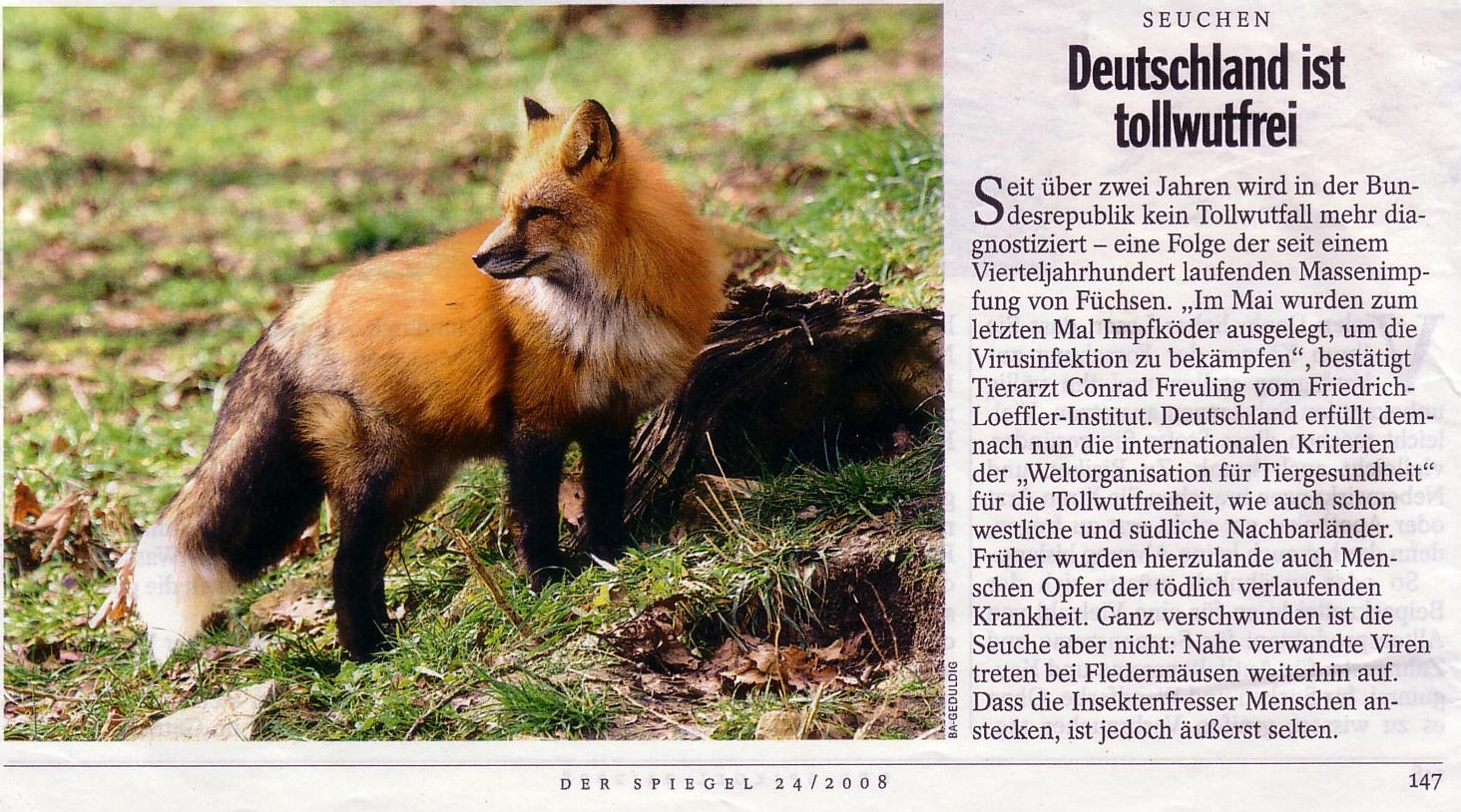 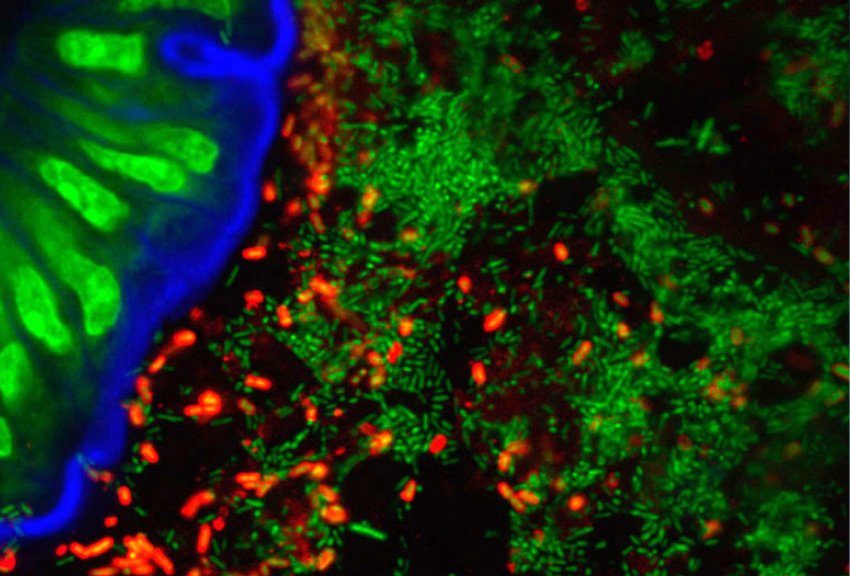 Selbstzerstörerische Kooperation: Salmonellen (rot) müssen sich gegen die Bakterien der Darmflora (kleine grüne Striche) durchsetzen. Dies gelingt ihnen, wenn einige Salmonellen die Zellen der Darmwand (blau) befallen und absterben, aber gleichzeitig eine Entzündung auslösen, die den verbliebenen Salmonellen eine rasche Vermehrung ermöglicht.Tbcmikrobiell bedingte LebensmittelerkrankungenRückfallfieberBrucellosenOrnithosenQ-FieberTularämieFSMEHaemophilus influenzae-InfektionenHaemophilus influenzae m: kokkoide, unbewegliche, gramnegative, pleomorphe Stäbchen; sechs Serovarianten (a-f); die Kapsel ist wesentlicher Pathogenitätsfaktor, Kapseltyp b verursacht die meisten Infektionen; Kultur: fakultativ anaerobes Wachstum; wächst zus. mit Staphylococcus aureus auf Blutagar;Verbreitung: Vorkommen nur beim Menschen, bes. Affinität zu serösen Häuten u. Schleimhäuten (v. a. des oberen Respirationstrakts); geht außerhalb des Organismus schnell zugrunde; Übertragung: Tröpfchen- u. Kontaktinfektion; Klinik: H. i. wurde vor Etablierung der Virusgenese für den Err. der Grippe gehalten, gilt heute als Sekundärerreger respiratorischer Erkrankung bzw. als opportunistischer Erreger. Als Primärerreger verursacht der Typ b bei Säuglingen u. Kleinkindern v. a. Meningitis u. akute Larynxstenose (Epiglottitis), seltener Osteomyelitis, Pneumonie, Sepsis, akute Laryngotracheitis, Pharyngitis, Sinusitis od. Otitis media (mit Erguss), sehr selten septische Arthritis od. akute Endokarditis. Nachweis: mikroskopisch u. kulturell in Liquor, Blut, Eiter od. Sputum; Ammenphänomen auf Blutagar; Therapie: Betalaktam-Antibiotika, cave: Zunahme der Betalaktamase-Bildner bei H. i. in den letzten Jahren; Ceftriaxon bei Meningitis u. Sepsis; Prophylaxe: Schutzimpfung* gegen H. i. Typ b mit Konjugatvakzine Hib im Kleinkindesalter, ab 3. Lebensmonat dreimalige (als Kombinationsimpfstoff mit Pertussis-Antigen viermalige), bei Impfbeginn nach dem 18. Lebensmonat einmalige Impfung; Rifampicin zur Chemoprophylaxe nicht geimpfter Kleinkinder. Vgl. Impfkalender.Grippe, InfluenzaLegionärskrankheitsyn. Legionellose, Veteranenkrankheit; 1976 erstmals beschrieben, als es nach einem Treffen amerikanischer Kriegsveteranen in einem Hotel in Philadelphia zu einer Epidemie mit 180 Erkrankungen u. 29 Todesfällen kam; Erreger: Legionella* pneumophila (versch. Serotypen), weltweit verbreitet, auch in der Bundesrepublik Deutschland häufiger Erreger respiratorische Infekte; Klinik nach unspezifischen Prodromi (Kopf- u. Muskelschmerzen, allg. Krankheitsgefühl) hohes Fieber, Husten, Thoraxschmerzen, Diarrhö, Verwirrtheit; u. U. schwerer Verlauf mit respiratorischer. Insuffizienz u. Nierenversagen, Letalität 15-20 %; Diagnose: (röntg.) zunächst unilobäre, fleckige Infiltrate, später Übergreifen auf andere Lungenlappen, häufig Pleurabeteiligung, Erregernachweis schwierig (Immunfluoreszenz, Antigennachweis aus dem Urin, Gram-Färbung); Therapie: Erythromycin, evtl. zusätzlich Rifampicin od. TetracyclinLeptospirosenAm Morgen fährt der Bauer mit der Karre auf das Feld, am Abend schieben sie ihn mit der Karre heim.ListerioseLepraFleckfieber„Läusefieber“ oder FaulfieberTrichinosenAIDSEchinokokkosef; syn. Echinokokkeninfektion; perorale Inf. des Menschen durch Eier von Echinococcus granulosus od. Echinococcus multilocularis mit Entw. bis zum Finnenstadium; Mensch ist Fehlzwischenwirt. Formen: 1. zystische E. (Echinococcus granulosus): führt meist zu solitären, bis zu kindskopfgroßen Zysten (Hydatidenzyste) in Leber (60-70 %) u. Lunge (ca. 30 %); selten Ausschwemmung in den großen Kreislauf; Symptome: i. d. R. keine Frühsymptome, Spätsymptome durch Verdrängungserscheinungen wie Druckgefühl im Oberbauch, Inappetenz, evtl. Ikterus, Gallenkolik, Cholangitis, portale Hypertension; Diagnose: Abdomenübersichtsaufnahme, Ultraschalldiagnostik, Computertomographie, serologisch; Komplikation: Ruptur der Hydatide, häufig mit Perforation in die freie Bauchhöhle (Gefahr des anaphylaktischen Schocks, Superinfektion) od. auch in die Gallenwege (Verlegung der Gallengänge); Therapie: Zystektomie od. Perizystektomie (Entfernung einschl. der Wirtskapsel) nach vorheriger Abtötung der Echinokokken; evtl. Hemihepatektomie; bei multiplem Organbefall chemotherapeutisch Prognose: Rezidivquote 8 %; 2. alveoläre E. (Echinococcus multilocularis): führt zu schwammartiger Wurmlarve mit kleinzystischen Hohlräumen u. bizarr verzweigten Proliferationsschläuchen ohne Ausbildung einer Bindegewebekapsel; infiltrativ destruierende Ausbreitung;Komplikationen: Einwachsen in angrenzende Organe (z. B. Lunge u. Milz), Destruktion der Leber; Therapie: Hemihepatektomie, bei Befall beider Leberlappen Absaugen, Ausbrennen u. Drainage einzelner Zysten, adjuvante Chemotherapie mit Mebendazol od. Albendazol; Prognose: hohe Rezidivquote.MalariaRötelnToxoplasmoseImpetigo contagiosaKeuchhustenMumpsKrätze, Scabiesf: auch Skabies, Krätze; durch Krätzmilben (Sarcoptes scabiei) verursachte Epizoonose mit typischen Hautveränderung; Übertragung durch engen körperlichen Kontakt; Inkubationszeit max. 8 Wochen; Symptome: winkelig geknickte, bis 1 cm lange Milbengänge, an deren Ende die weibliche Milbe in einer gelblichen Erhebung (Milbenhügel) sitzt; Lok.: bes. Interdigitalräume, Handgelenke, Ellenbogen, vordere Achselfalten, Brustwarzenhof, Penis, Nabel, Fußränder; juckendes, oft ekzemähnliches Exanthem mit Knötchen, Krusten, Kratzspuren u. Pusteln an den genannten Stellen u. an der Vorderseite des Rumpfs; Rücken u. Kopf bleiben meist frei; sek. bakterielle Inf. möglich; Sonderformen: 1. S. discreta: abortive Form bei Menschen, die sich häufig waschen, mit starkem Juckreiz bes. in der Bettwärme; kaum Hautveränderungen; 2. S. nodosa: bis erbsgroße, juckende, durch Ausscheidungen der Milben allergisch bedingte Knötchen, die monatelang trotz antiskabiöser Behandlung bestehen bleiben; bes. bei Kleinkindern; 3. S. norvegica: Erythrodermie mit dicken Borken an Händen u. Füßen, die massenhaft Milben enthalten; Vorkommen bes. bei Abwehrschwäche (z. B. HIV-Erkrankung), Kachexie od. ausgeprägter Polyneuropathie; sehr ansteckend; Nachweis: tangentiale Abtragung eines gangtragenden Hautstückchens u. mikroskop. Untersuchung nach Hinzufügen von 30%iger Kalilauge; Therapie: Lindan (0,3 %) u. Benzylbenzoat (2,5 %); bei Säuglingen u. Kleinkindern Benzylbenzoat (10 %); bei ekzemartiger Hautveränderung lokal Glukokortikoide; Wäschewechsel; Untersuchung von Kontaktpersonen.ScharlachShigellenruhr WindpockenSyphilisGonorrhoeUlcus molleLymphogranulomatosis inguinalisChlamydia trachomatis f: Chlamydienspecies mit mehreren, in ihrer Pathogenität deutlich versch. Serovaren*: Serovare A-C verursachen das Trachom; Serovare B-L (ohne J) sind die häufigsten Err. der Urethritis non gonorrhoica u. der nichtgonorrhoischen Zervizitis; außerdem der Salpingitis, Perihepatitis, Epididymitis; Serovare D-K verursachen Einschlusskonjunktivitis; Serovare L1-L3 sind die Err. des Lymphogranuloma venereum. Epidemiologie: Erregerreservoir ist der Mensch, Übertragung durch Kontaktinfektion (häufigste sexuell übertragene Infektion).* Serovare = Serotypen; antigenetisch unterschiedliche Entitäten innerhalb einer Spezies von Mikroorganismen.Genitale ChlamydieninfektionenLympho|granuloma venereum n: syn. Lymphopathia venerea, Lymphogranulomatosis inguinalis, seltene, auf der ganzen Erde, bes. in den Tropen vorkommende Geschlechtskrankheit; Erreger: Chlamydia trachomatis (Serovar L1-L3); Noro-Virus-InfektionenPandemie H1N1 2009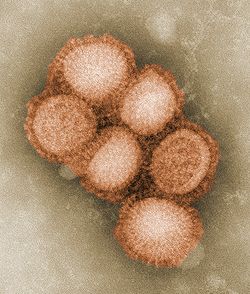 Als Pandemie H1N1 2009 wird das globale Auftreten einer großen Zahl von Influenza-Erkrankungen bezeichnet, die durch einen im Jahr 2009 entdeckten Influenzavirus-Subtyp A/California/7/2009 (H1N1) hervorgerufen werden. Die Erkrankung ist allgemein unter den Namen Schweinegrippe und Neue Grippe bekannt. Der Name Schweinegrippe ist zwar im allgemeinen gebräuchlicher, allerdings benutzen offizielle Medien eher den Begriff Neue Grippe, da die Hersteller von Schweinefleisch Umsatzeinbußen befürchten. Der Virus-Subtyp wurde Mitte April 2009 bei zwei Patienten gefunden, die Ende März unabhängig voneinander in den Vereinigten Staaten erkrankt waren.[1] Eine weitere Suche zeigte zunächst eine Häufung solcher Krankheitsfälle in Mexiko und Hinweise auf eine Verschleppung der Viren über die Landesgrenzen.Ende April 2009 warnte die Weltgesundheitsorganisation (WHO) vor einer weltweiten Verbreitung (Pandemie). Anfang Juni 2009 wurde die Warnung auf die höchste Alarmstufe hochgestuft. Die WHO verkündete jedoch bereits Mitte Mai, dass die Kriterien angesichts der geringen Pathogenität des H1N1-Virus überarbeitet werden sollten. Die enorme Aufmerksamkeit und der Umfang der getroffenen Maßnahmen liegt darin begründet, dass ein anderer H1N1-Subtyp die Influenza-Pandemie 1919/20 („Spanische Grippe“) mit 50 Millionen Todesopfern verursacht hatte. Allerdings sind H1N1-Subtypen regelmäßig an saisonalen (üblichen jährlichen) Grippewellen beteiligt.BezeichnungBezüglich der Bezeichnung der hier beschriebenen Epidemie bzw. der entsprechenden Erkrankung besteht keine Einigkeit. Die Bezeichnung „Schweinegrippe“ herrscht bislang (November 2009),[2] insbesondere in den Medien, vor. Sie wurde auch von wissenschaftlichen und politischen Organisationen verwendet.[3][4]Die Bezeichnung „Schweinegrippe“ könnte die Gefahr einer Verwechslung mit sich bringen: mit der beim Hausschwein vorkommenden Erkrankung (Schweineinfluenza), die durch klassische, porcine Influenzaviren hervorgerufen wird. Diese Varianten können zwar Ausgangspunkt einer Reassortierung neuer auch humaner Varianten sein, sind selbst aber nicht Erreger einer eigenständigen Erkrankung beim Menschen.[5] Zudem wird kritisiert, dass diese Bezeichnung die Verwechslung mit einer „Tierseuche“, der so genannten Vogelgrippe, nahelege.[6] Die Verbreitung im Rahmen dieses Seuchenzuges sei aber bislang nur von Mensch zu Mensch nachgewiesen worden.[6] Es bestehe auch kein Ansteckungsrisiko beim Verzehr von Schweinefleisch.[6] Stattdessen wurden teilweise die Bezeichnungen „Mexikanische Grippe“' oder „Nordamerikanische Grippe“ verwendet. Dies stünde in Kontinuität zu den bisherigen Bezeichnungen bemerkenswerter Seuchenzüge der Grippe (zum Beispiel „Spanische Grippe“ oder „Russische Grippe“ [1977/78] ). Später setzten sich bei offiziellen Seiten Bezeichnungen für die Erkrankung durch, die den Begriff Neue Grippe enthalten, und als Bezeichnungen für den Erreger Influenza A(H1N1)v (wobei v für Variante steht)[7] und Influenza A(H1N1)2009.ErregerDie erste wissenschaftliche Veröffentlichung[8] beschreibt die neue Virusvariante als eine genetische Neukombination aus zwei Viruslinien der Schweineinfluenza, einer nordamerikanischen und einer eurasischen, siehe Vierfachkombinanten. Die Zahl der Mutationen zwischen der jetzt beobachteten neuen Variante und den in GenBank enthaltenen wahrscheinlichen Vorläufern deute darauf hin, dass seine Gen-Segmente seit längerem unentdeckt geblieben waren. Die geringe genetische Vielfalt unter den verschiedenen Virusisolaten der neuen Variante und die Tatsache, dass bereits bekannte molekulare Marker für die Anpassung an Menschen nicht vorliegen, legen nahe, dass das Ereignis des Übergangs auf den Menschen nicht lange zurück liegt. Antigenetisch – das betrifft lediglich die Gensegmente für die Proteine der Virushülle – seien die Viren homogen und ähnelten nordamerikanischen porzinen A(H1N1)-Viren, würden sich jedoch von Viren der saisonalen humanen Influenza A(H1N1) unterscheiden.Das erklärt die Ergebnisse einer Untersuchung der Immunität der US-amerikanischen Bevölkerung:[9] Hauptergebnis war, dass der saisonale Impfstoff keinen oder jedenfalls keinen ausreichenden Schutz bietet. Allerdings wurde auch festgestellt, dass die ältere Bevölkerung (über 60 Jahre) zu einem Drittel Antikörper besitzt, die gegen die neue Variante wirksam sind. Das passt zu der Beobachtung, dass vorwiegend Jüngere erkranken, und wird damit erklärt, dass es um die Mitte des vergangenen Jahrhunderts ein antigenisch ähnliches humanes Virus gegeben haben muss.Obige Arbeit[8] relativiert die alarmierende Aussage der ersten Pressekonferenz der CDC,[10] die neue Virusvariante ginge auch auf aviäre Influenzaviren zurück, was sie in die Nähe von als gefährlich angesehenen Erregern der asiatischen Vogelgrippe rückte (siehe H5N1). Das ist nicht völlig falsch, denn Vögel sind das natürliche Reservoir aller Influenza-A-Viren, aber im vorliegenden Fall haben alle genetischen Komponenten keinen festen Bezug zu Vögeln. Auch korrigiert wurde die zunächst vertretene Abstammung auch von humanen A(H1N1)-Viren – sie beruht lediglich auf Ähnlichkeiten zu Linien, die nach ihrer Abspaltung auf den Menschen übergegangen sind und sich unabhängig an ihn angepasst haben.EpidemiologieIn Mexiko waren die Gesundheitsbehörden auf den Beginn der Epidemie aufmerksam geworden, nachdem es zu einer Häufung von Lungenentzündungen bei jüngeren Personen gekommen war (nach CDC[11] waren Personen zwischen 30 und 44 Jahren deutlich häufiger von schweren Verläufen betroffen, als bei der saisonalen Influenza). Nach ersten Berechnungen[12] war die neue Virusvariante dort ansteckender, und die von ihr ausgelöste Erkrankung besaß eine höhere Letalität als die saisonale Influenza: Die Letalitätsrate betrug etwa 0,4 %[12] (saisonale Grippe: 0,1 %) und je nach Modell für die Epidemie in Mexiko ergab sich eine Basisreproduktionsrate zwischen 1,4 und 1,6. Genetische Vergleiche verschiedener Virusisolate[12] sind repräsentativer für eine größere Region und einen größeren Zeitraum und ergeben eine Basisreproduktionsrate von 1,2 sowie November 2008 bis Januar 2009 für das Datum des letzten gemeinsamen Vorfahren.Obige Reproduktionsrate bedeutet, dass die weltweite Ausbreitung des Erregers aufhören wird, sobald etwa ein Drittel der Bevölkerung immun ist, entweder durch Infektion (mit oder ohne Krankheitssymptome) oder durch Impfung.VorbeugungPandemiewarnungen der WeltgesundheitsorganisationDie WHO hat für den Fall einer Influenza-Pandemie einen Plan[13] vorbereitet, der anhand von sechs Phasen national umzusetzende Maßnahmen koordiniert. Die Phasen 3 bis 5 drücken ansteigendes Risiko einer Pandemie aus. Zurzeit, d. h. während einer Influenza-Pandemie, gilt Phase 6.[14]Im April 2009 galt wegen der Vogelgrippe (A/H5N1) noch die Phase 3[15] bis die WHO angesichts der dramatischen Entwicklung in Mexiko kurz hintereinander die Phasen 4 und 5 verkündete.[16][17][18]Bereits mit der Erhöhung auf Warnstufe 4 rief die Generaldirektorin der WHO, Margaret Chan, alle Länder auf, umgehend ihre Pandemie-Notfallpläne zu aktivieren.[19][20] Gleichzeitig riet die WHO von generellen Reisebeschränkungen ab, da eine Verbreitung der Viren hierdurch nicht mehr zu unterbinden sei.Nach den Kriterien für die Verkündung der Phasen 3 bis 6, die sich hauptsächlich am Ausmaß der Verbreitung orientieren, unabhängig von den möglichen Folgen hinsichtlich Pathogenität und Letalität, hätte eigentlich bereits im Mai die Stufe 6 verkündet werden müssen, nachdem es sogar in zwei weiteren der sechs WHO-Regionen zu Ausbruchsgeschehen gekommen ist: Der britische Independent zitiert den Virologen John Oxford,[21] sowohl im Vereinigten Königreich als auch in Japan seien jeweils etwa 30.000 Fälle unentdeckt geblieben. Angesichts der geringen Pathogenität zögerte die WHO allerdings bis zum 11. Juni 2009[14] und will die Kriterien für die Warnstufen wieder komplexer gestalten.[22]QuarantäneZu Beginn der Epidemie war strenge Quarantäne der Verdachtsfälle und Infizierten Mittel der Wahl (Containment-Phase, ‚Eindämmung‘). Seit Juli 2009 wird international eine andere Strategie verfolgt, die berücksichtigt, dass die Ausbreitung der Grippe nicht mehr gestoppt werden kann: Jetzt wird die Mitigation-Strategie verfolgt, die vorbeugende Maßnahmen zur Schadensminderung vorsieht. Danach werden nurmehr Angehörige von Risikogruppen in Spitalspflege aufgenommen (empfohlen werden zwei Tage, sofern keine Komplikationen auftreten), andere Patienten aber sofort in die häusliche Pflege überstellt, wo sie eine Woche verbleiben sollen.[23] In Österreich trat diese Regelung mit Anfang August 2009 in Kraft. [24]Vorsorge des EinzelnenWichtigste Schutzmaßnahme ist die regelmäßige Desinfektion und gründliches Waschen der Hände. Diese sollten möglichst vom Gesicht ferngehalten werden, da der Erreger auch über die Augen eindringen kann. Besonders auf Massenveranstaltungen, beim Arztbesuch oder in der Apotheke ist Vorsicht geboten.Erkrankte müssen bis einen Tag nach Abklingen des Fiebers zuhause bleiben. Man sollte weiterhin sehr auf die Hygiene achten, z. B. in den Ärmel bzw. Armbeuge husten statt in die Hand. Personen, zu denen man engen Kontakt hatte (Körperabstand < 1 Meter, auch schon am Vortag der ersten Erkrankungsanzeichen), sollte man warnen.Angehörigen von Risikogruppen wird zu einer Grippeimpfung geraten. Im Falle einer Erkrankung siehe Hinweise im Abschnitt Therapie.Impfung→ Hauptartikel: Schweinegrippe-ImpfungImpfstoffvorbereitungDer für die kommende Grippesaison 2009/2010 vorgesehene saisonale Influenza-Impfstoff wurde nach entsprechenden Untersuchungen als nicht oder nur unzureichend wirksam gegen den neuen Erreger der Schweinegrippe eingestuft. [9] Er wurde aber dennoch produziert, da im Frühsommer 2009 noch nicht absehbar war, ob der neue Erreger bis zur Grippesaison über die saisonalen Erreger dominieren würde.[25]Eine Schutzimpfung mit Injektion des Impfstoffs in den DeltamuskelImpfaktionDa die Ausbreitung des Schweinegrippe-Erregers nicht mehr gestoppt und ein angepasster Impfstoff voraussichtlich nicht für die gesamte Bevölkerung rechtzeitig produziert werden kann, empfahl die Weltgesundheitsorganisation Mitte Juli allen Mitgliedsländern, mit oberster Priorität das medizinische Personal zu impfen, um die Funktionsfähigkeit des Gesundheitssystems aufrecht erhalten zu können.[25] Zugleich wurde es den nationalen Behörden überlassen, bestimmte Gruppen vorrangig zu impfen: Kinder und Jugendliche, die das Virus schnell verbreiten, oder Personen unter 50 Jahren, die eine geringere natürliche Immunität gegen dieses Virus besitzen (siehe oben), oder besondere Risikogruppen wie Schwangere, Kleinkinder ab 6 Monaten, ältere Menschen oder Menschen mit chronischen Atemwegserkrankungen oder großem Übergewicht.ImpfstoffeIn der Europäischen Union sind derzeit vier Impfstoffe zugelassen. [26]VogelgrippeVogelgrippe ist die umgangssprachliche Bezeichnung für eine Viruserkrankung der Vögel, hervorgerufen durch Influenzaviren. Die Bezeichnung Vogelgrippe ist unscharf: Damit ist einerseits der in der veterinärmedizinischen Literatur und in der Tierseuchengesetzgebung verwendete Begriff „Geflügelpest“ – in der englischsprachigen Fachliteratur HPAI (high pathogen avian influenza = hochpathogene aviäre Influenza) – gemeint, an der Vögel sterben. Damit kann aber auch LPAI (low pathogen avian Influenza = niedrigpathogene aviäre Influenza) gemeint sein, ein grippaler Infekt von Vögeln. In jüngerer Zeit wird die Bezeichnung „Vogelgrippe“ im populärwissenschaftlichen Gebrauch für jene Unterform der Erkrankung verwendet, die durch den Virus-Subtyp Influenza A/H5N1 verursacht wird.Wie alle anderen durch Influenza-Viren verursachten Geflügelkrankheiten ist die Vogelgrippe eine meldepflichtige Tierseuche. In Einzelfällen sind die Viren in den vergangenen Jahren auch auf Säugetiere und auf Menschen übertragen worden, die Erkrankung ist also eine Zoonose.H5N1-Virus→ Hauptartikel: Influenza A/H5N1Das Virus Influenza A/H5N1 ist ein behülltes Einzel(-)-Strang-RNA-Virus aus der Familie der Orthomyxoviridae. Der Durchmesser des Virus beträgt etwa 100 Nanometer, es besitzt etwa 14.000 Nukleotide.Der Erhalt der Infektionsfähigkeit des Erregers ist in der Außenwelt nicht sehr hoch und kann durch die handelsüblichen Desinfektionsmittel unschädlich gemacht werden [1]. Jedoch kann das Virus – geschützt durch organisches Material wie Körpersekrete, Kot und Ähnliches – in Tierställen und insbesondere bei niedrigen Temperaturen einige Wochen überstehen. Infektiös bleiben die Viren bei 4 °C zum Beispiel ca. 30 bis 35 Tage in Kot, Geflügelfleisch oder gelagerten Eiern, bei 37 °C hingegen nur sechs Tage. [2] [3] Nach bisherigen Erkenntnissen sind die Viren nicht mehr infektiös, wenn sie Temperaturen über 70 °C ausgesetzt wurden, so dass eine Übertragung über durchgegarte Eier oder andere durchgegarte Geflügel- und Fleischprodukte als ausgeschlossen gilt.AusbreitungÜbertragung von Tier zu TierDie Folgen der seit 1997 gehäuft auftretenden H5N1-Ausbrüche gelten laut New Scientist als die schlimmste Erkrankungswelle, die jemals unter Tieren bekannt geworden ist [4], vergleichbar allenfalls mit der Rinderpest. Grundsätzlich werden bei Zuchtgeflügel die gleichen Infektionswege wie bei anderen Influenzaviren beobachtet: Die H5N1-Viren können durch Kotpartikel verbreitet werden, die über sogenannte „Hühnerabfälle“ (Tierreste) auch in industrielles Geflügelfutter gelangen können; ferner können sie beim Schlachten über Blut sowie über Kleidung und Arbeitsgeräte verbreitet werden.Auf einer gemeinsamen Konferenz der FAO und der Weltorganisation für Tiergesundheit (OIE) wurde Ende Mai 2006 jedoch von Forschern der Erasmus-Universität (Rotterdam) darauf hingewiesen, dass H5N1-Viren bei Wildvögeln – anders als sämtliche anderen bekannten Influenzaviren – offenbar stärker über den Atemtrakt als über den Kot ausgeschieden werden. [5] Dies erkläre möglicherweise, warum unter nahezu 100.000 Kotproben von lebenden Wildvögeln, die in den 10 Monaten vor Mai 2006 in Europa analysiert wurden, kein einziger H5N1-Fall entdeckt wurde.Umstritten ist, welcher Anteil dem Handel mit Vögeln sowie mit Geflügelprodukten bei der Ausbreitung von A/H5N1 zukommt und welcher Anteil den Wildvögeln. Die US-amerikanische Gesundheitsbehörde CDC erläutert in diesem Zusammenhang, dass weltweit einzelne Wildvögel das Virus in sich tragen, ohne daran zu erkranken;[6] aus Amerika und Australien wurden bislang jedoch noch keine H5N1-Nachweise bekannt.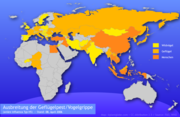 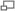 Übergänge von A/H5N1 auf MenschenDie Vogelgrippe ist eine Zoonose, also eine Krankheit, die vom Tier auf den Menschen übertragen werden kann. Übergänge des A/H5N1 von Geflügel auf den Menschen sind derzeit sehr selten, enden aber im Falle einer Erkrankung häufig tödlich. Gefährdet durch A/H5N1 sind vor allem Personen mit intensivem Kontakt zu infizierten Tieren, zum Beispiel beim Schlachten (Umgang mit Blut und Kot). So hatten alle Anfang 2006 in der Türkei an den Folgen einer H5N1-Infektion gestorbenen Kinder nach Angaben der WHO zuvor unmittelbaren Kontakt zu erkranktem Geflügel.Mehrere Übergänge von Mensch zu Mensch sind möglicherweise vorgekommen, konnten aber nicht mit letzter Sicherheit nachgewiesen werden (einige Beispiele siehe hier).Laut Friedrich-Loeffler-Institut besteht bei Brauchwasser aus Regenwasser-Nutzungsanlagen und in Badeseen generell ein allenfalls geringes Risiko der Übertragung von Viren. Dies wird u. a. damit begründet, dass beides auch bei der Verbreitung von bakteriell verursachten Magen-Darm-Erkrankungen keine epidemiologische Rolle spielt, obwohl im Vogelkot ständig solche potentiell pathogenen Bakterien vorhanden sind.Gesicherte Erkrankungs- und TodesfälleDie einzig zuverlässige Statistik über H5N1-Erkrankungen bei Menschen ist die offizielle Statistik der Weltgesundheitsorganisation (WHO). Dennoch sollte insbesondere die aus der WHO-Statistik hervorgehende, extrem hohe Todesrate sehr zurückhaltend interpretiert werden, da mutmaßlich nicht alle Erkrankungsfälle genau untersucht und daher auch nicht gemeldet werden. Vor allem die aus Kambodscha gemeldeten Daten geben Anlass zu Zweifeln an der Korrektheit der an die WHO gemeldeten Zahlen, da dort angeblich nahezu sämtliche Erkrankungsfälle tödlich endeten. Die Fachzeitschrift Science [26] wies im Februar 2006 darauf hin, dass weder Kambodscha noch Laos über ein Labor zur Untersuchung von H5N1-Verdachtsfällen beim Menschen verfügen; bezeichnenderweise wurde die H5N1-Infektion des ersten aus Laos stammenden Todesopfers (eine am 7. März 2007 verstorbene Fünfzehnjährige aus Vientiane), erst diagnostiziert, nachdem sie in ein thailändisches Krankenhaus gebracht worden war. Auch in den ländlichen Regionen Indonesiens sterben laut Nature [27] täglich tausende Menschen an Infektionskrankheiten, ohne dass eine genaue Analyse der Erreger vorgenommen wird.Auch die Verlässlichkeit der aus VR China gemeldeten Fallzahlen wird von Experten angezweifelt. Das Land hatte erst seit Mitte 2003 Erkrankungen bei Geflügel und seit Ende 2005 Erkrankungen beim Menschen an die WHO gemeldet, jedoch waren bereits im Februar 2003 drei Menschen aus Hongkong nach einem Besuch in der chinesischen Provinz Fujian an einer H5N1-Infektion erkrankt. Im Juni 2006 berichteten acht Experten in einem Schreiben an die Fachzeitschrift New England Journal of Medicine, dass in China bereits im November 2003 ein 24-jähriger Mann nachweislich an den Folgen einer H5N1-Infektion verstorben war. [28] Außerdem werden bisher in China nur dann Tests auf H5N1 durchgeführt, wenn in es in unmittelbarer Nähe der Erkrankten auch zu Ausbrüchen unter Tieren gekommen ist. In Südchina ist A/H5N1 seit mindestens 2004 aber auch in 2 von 100 Stück Schlachtgeflügel aus symptomlosen Tierbeständen nachweisbar.[29]Bei den wiederholten Ausbrüchen der Krankheit starben (laut WHO-Webseite vom 24. September 2009) [30] seit Dezember 2003 von 442 registrierten infizierten Menschen nachweislich 262 Personen. Im Einzelnen weist die WHO-Statistik folgende bestätigte Erkrankungsfälle bei Menschen aus:Ägypten: 87 Erkrankungen, 27 TodesfälleAserbaidschan: 8 Erkrankungen, 5 TodesfälleBangladesch: 1 ErkrankungKambodscha: 8 Erkrankungen, 7 TodesfälleVR China: 38 Erkrankungen, 25 TodesfälleDschibuti: 1 ErkrankungIndonesien: 141 Erkrankungen, 115 TodesfälleIrak: 3 Erkrankungen, 2 TodesfälleLaos: 2 Erkrankungen, 2 TodesfälleMyanmar: 1 ErkrankungNigeria: 1 Erkrankung, 1 TodesfallPakistan: 3 Erkrankung, 1 TodesfallThailand: 25 Erkrankungen, 17 TodesfälleTürkei: 12 Erkrankungen, 4 TodesfälleVietnam: 111 Erkrankungen, 56 TodesfälleRisikolage für MenschenDas Risiko für Menschen, an einer H5N1-Infektion zu erkranken, wird von den Experten weltweit als äußerst gering eingeschätzt. Insbesondere die Zahl der von der WHO registrierten Todesfälle muss im Verhältnis zum Risiko, an den Folgen einer „gewöhnlichen Humaninfluenza“ (echten Virusgrippe) zu sterben, betrachtet werden. Laut amtlicher deutscher Todesursachenstatistik sterben pro Jahr allein in Deutschland bis zu 20.000 Menschen an den Folgen einer Infektion mit Humaninfluenza-Viren.Seit 2006 hat die WHO dem Erreger A/H5N1 unverändert die Pandemie-Warnstufe 3 zugeordnet, das heißt den Beginn der Alarmphase, der dadurch definiert ist, dass die Viren in seltenen Einzelfällen von Mensch zu Mensch übertragen werden;[31] diese Zuordnung blieb auch nach dem Auftreten der so genannten Schweinegrippe (Influenza-A-Virus H1N1) bestehen.Viele Experten befürchten allerdings, das Vogelgrippevirus könne sich mit einem Erreger der Humangrippe kreuzen. Dies wäre prinzipiell möglich, wenn zum Beispiel Schweine, Geflügel oder Menschen gleichzeitig mit A/H5N1 und einem Erreger der Humangrippe (zumeist A/H1N1 oder A/H3N2) infiziert sind. Auf diese Weise könnte ein neuer Virussubtyp mit veränderten Eigenschaften entstehen. Denkbar wäre dann, dass dieser neue Virustyp leichter von Tier zu Mensch oder gar von Mensch zu Mensch übergehen könnte. Da zum Beispiel auch in Enten der Subtyp Influenza A/H1N1 nachgewiesen wurde, u. a. A/Duck/Alberta/35/76 (H1N1), muss auch Geflügel als potentielle Quelle für einen Genaustausch von Vogelgrippe- und Humangrippeviren gelten. [32]Als grundsätzlich möglich gilt aber auch ein massiver unmittelbarer Übergang von Influenzaviren der Vögel auf den Menschen, sofern es bei den Viren zuvor zu bestimmten Veränderungen in ihren Erbanlagen gekommen ist. Gestützt wird diese Befürchtung durch Ergebnisse US-amerikanischer Forscher, die im Herbst 2005 den Erreger der spanischen Grippe A/H1N1 rekonstruierten. Die Erkenntnisse der Wissenschaftler legten nahe, dass das von ihnen rekonstruierte Influenzavirus A/H1N1 unmittelbar von einem Vogelgrippe-Virus abstammte und die Fähigkeit entwickelte, den Menschen zu befallen. Die Spanische Grippe sprang diesen Forschern zufolge also nicht nach einer Reassortierung („Kreuzung“) mit Humangrippeviren über, sondern nach wenigen (ca. 10) Mutationen. Seitdem das bekannt wurde, wird das Risiko für eine neuerliche Influenzapandemie deutlich höher eingestuft. [33] So erklärte beispielsweise Reinhard Kurth, der Präsident des Robert Koch-Instituts, am 18. August 2005 in der FAZ: „Die Gefahr einer Pandemie ist real und das Risiko derzeit so hoch wie seit Jahrzehnten nicht mehr.“ Im Januar 2006 ergänzte Kurth: „Das Virus mutiert sehr schnell.“ Das Institut geht Kurth zufolge in seinen Planungen für den Pandemie-Fall davon aus, dass bei mittelschwerer Pathogenität des Erregers ca. 30 Prozent der Bevölkerung an der Virusgrippe erkranken.Ende März 2006 wurde in der Fachzeitschrift Nature eine Untersuchung von japanischen und amerikanischen Wissenschaftlern um Kyoko Shinya von der University of Wisconsin in Madison, USA, veröffentlicht, die erklären soll, warum bisher die Übertragung von Mensch zu Mensch noch nicht auftritt. Anders als herkömmliche Grippeviren, die sich in den oberen Atemwegen festsetzen, befällt das aggressive Vogelgrippevirus vor allem die unteren Atemwege. Es nistet sich dabei in den Lungenbläschen ein. Eine Verbreitung des Virus von Mensch zu Mensch durch Husten oder Niesen würde dadurch erschwert, obwohl sich der Erreger in der menschlichen Lunge gut vermehren könne. Sollten die Viren die Fähigkeit erlangen, die oberen Atemwege zu besiedeln, würde die Wahrscheinlichkeit einer Pandemie zunehmen können.Empfehlungen zum InfektionsschutzDas deutsche Bundesamt für Bevölkerungsschutz und Katastrophenhilfe (BBK) hat auf seiner Internetseite Empfehlungen für Einsatzkräfte veröffentlicht, die mit der Beseitigung infizierter Tiere befasst sind.[34] Darin werden u. a. Informationen zum Selbstschutz beim Umgang mit infektiösen Tieren oder Tierkadavern sowie zur erforderliche Schutzausstattung gegeben. Komme es trotz aller Vorsichtsmaßnahmen zu einem direkten Kontakt mit einem infizierten Tier oder mit dessen Ausscheidungen, sollten einer Empfehlung des Robert-Koch-Instituts zufolge „die Hände gründlich mit Wasser und Seife gewaschen werden und verschmutzte Kleidungsstücke in der Waschmaschine gereinigt werden. Auch wenn das Risiko einer Vogelgrippeerkrankung extrem gering ist, sollte bei Grippesymptomen ein Arzt zu Rate gezogen werden.“Die deutsche Bundesanstalt für Arbeitsschutz und Arbeitsmedizin hat zudem durch Beschluss 608 des Ausschusses für biologische Arbeitsstoffe eine „Empfehlung spezieller Maßnahmen zum Schutz der Beschäftigten vor Infektionen durch hochpathogene aviäre Influenzaviren“ veröffentlicht[35] und empfiehlt darin u. a. „partikelfiltrierende Halbmasken FFP3“ (entspricht in den USA NIOSH N99[36]) für medizinisches Personal während der Untersuchung von Erkrankten; bei geringerem Risiko einer Aerosolbelastung (Tröpfcheninfektion) genügen auch Halbmasken vom Typ FFP2 (USA: NIOSH N95) oder FFP1, die nicht von mehreren Personen benutzt und nach einmaligem Gebrauch entsorgt werden sollen. Der Pharmazeutischen Zeitung zufolge garantieren diese Masken „bei korrektem Gebrauch im Gegensatz zu den meisten OP-Masken einen dichten Sitz“;[37] empfohlen wird zugleich, dass auch der Mund-Nasen-Schutz für Erkrankte den Anforderungen der Geräteklasse FFP1 nach DIN EN 149 entsprechen sollte. Das Robert Koch-Institut hat ferner Empfehlungen herausgegeben, falls das Virus tatsächlich massiv auf den Menschen übertreten sollte. [38]Empfehlungen für den Umgang mit GeflügelfleischWeltweit ist bisher keine einzige Erkrankung an H5N1-Viren durch kontaminierte Lebensmittel bekannt geworden. Insbesondere in Westeuropa kann davon ausgegangen werden, dass bisher auch keine kontaminierten Geflügelprodukte in den Handel gekommen sind. Zusätzliche Vorsicht beim Umgang mit Lebensmitteln, die über die ohnehin erforderliche Hygiene zum Schutz vor Salmonellose hinausgeht, wird daher derzeit von keiner amtlichen Stelle empfohlen. In Experimenten wurde die hochpathogene Variante des Vogel-Influenzavirus H5N1 bereits nach einer Sekunde bei 70 °C in Hühnchenbrust und -schenkelfleisch inaktiviert.[39]Für Auslandsreisen gibt es hingegen eine Empfehlung des deutschen Auswärtigen Amtes: In Gebieten, in denen A/H5N1 verbreitet ist, sollten Geflügelfleisch und Eier stets vor dem Verzehr bis in den Kern über 70 °C erhitzt werden; konkret bedeutet das: Eier 10 Minuten kochen, Geflügelfleisch muss auch im Inneren eindeutig durchgegart, also an keiner Stelle mehr rötlich sein.[40] In diesen Gebieten ist ferner auf jeden Fall ein Kontakt mit Tieren, die potentiell erkrankt sein könnten, zu vermeiden. Insbesondere sollte auf den Besuch von Vogel- oder Geflügelmärkten verzichtet werden.Keine Präventiveinnahme antiviraler MittelEine präventive Bevorratung mit Tamiflu® wird vom Auswärtigen Amt ausdrücklich nicht empfohlen. Vor einer präventiven Einnahme antiviraler Mittel wird von Ärzten zudem gewarnt, da über die biologischen Eigenschaften der Vogelgrippe noch zu wenig bekannt sei und für die Wirksamkeit bestehender Arzneien gegen ein möglicherweise noch zu entdeckendes Pandemie-Virus kein Beweis erbracht werden kann. Außerdem könnte ein solches Verhalten das Entstehen von resistenten Virenstämmen begünstigen.ImpfungenGenerell gilt: Damit eine prophylaktische Impfung sicher gegen ein Virus zu wirken vermag, müssen insbesondere dessen Oberflächenproteine bekannt sein. Sollte das derzeit zirkulierende H5N1-Virus mutieren und deshalb vermehrt von Mensch zu Mensch übergehen können, wäre diese neue Eigenschaft wahrscheinlich gerade auf veränderte Oberflächenproteine zurückzuführen. Die Herstellung und Zulassung eines an das veränderte Virus angepassten Impfstoffes könnte daher erst nach Bekanntwerden der Veränderungen, also nach Beginn der verstärkten Mensch-zu-Mensch-Übertragungen beginnen.Im Februar 2006 wurde nach einer Konferenz der deutschen Gesundheitsminister von diesen bekannt gegeben, dass mit der deutschen Arzneimittelindustrie Absprachen über die rasche Herstellung von 160 Millionen Impfstoff-Einheiten getroffen wurden, d. h. über zwei Einheiten pro Bundesbürger, falls es zu einer Pandemie kommen sollte.Obwohl ein verlässlicher Impfstoff gegen den Erreger einer Pandemie also erst hergestellt werden kann, wenn der Ernstfall schon eingetreten ist, entwickeln seit ca. 2007/2008 diverse Forschergruppen anhand der bereits bekannten Varianten des H5N1-Erregers als Zwischenlösung so genannte Prototyp- oder Modell-Impfstoffe (auch Mock-up-File genannt). Man erhofft sich hiervon, dass die Erfahrungen im Umgang mit den Viren dazu führen, im Fall einer Pandemie rasch auch einen Impfstoff gegen den Pandemie-Erreger herstellen zu können. Ferner hofft man, dass auch ein unvollkommener Impfstoff eine gewisse immunologische Wirkung zeigen könnte und so genannte Kreuzreaktionen gegen die dann aktuelle H5N1-Variante auslösen könnte. In Tierversuchen wurde dieser „Kreuzschutz“ wiederholt nachgewiesen; [41] ob dies letztlich eine Erfolg versprechende Strategie sein wird, ist umstritten. Der spätestens seit Sommer 2006 in Südchina unter Geflügel vorherrschende H5N1-Subtyp des Fujian-Stammes wird Hongkonger Forschern zufolge beispielsweise nicht durch jene Antikörper erkannt, die auf den 2004 in Vietnam isolierten H5N1-Stamm ansprechen, den die Arzneimittelfirmen als Basis ihrer Impfstoffentwicklung genommen haben. [42]Im März 2007 erhielt GSK Bio Dresden die europäische Zulassung zur Herstellung eines so genannten Modell-Impfstoff – auf Basis des Virusstamms A/Vietnam/1194/2004 (H5N1) – unter dem Handelsnamen Daronrix®.[43] Dieser kann im Pandemiefall (Phase 6) angewandt werden. Die Schweizer Regierung lässt 8 Millionen Dosen dieses Impfstoffs durch die Armeeapotheke lagern. Im Fall einer Pandemie soll der Impfstoff der Bevölkerung kostenlos und auf freiwilliger Basis angeboten werden. [44] Im Mai 2008 wurde vom selben Hersteller mit Prepandrix® ein H5N1-Impfstoff zugelassen, der auch schon vor Ausbruch einer Pandemie angewendet werden darf (= präpandemischer Impfstoff).[45] Dadurch ist eine erste Immunisierung mit der dafür verwendeten Virusvariante möglich, solange noch kein Impfstoff mit der tatsächlich pandemieauslösenden Virusvariante zur Verfügung steht.Ein Prototyp-Impfstoff des französischen Herstellers sanofi-aventis wurde im April 2007 in den USA zugelassen. Einziger Käufer ist die US-Regierung, die den Impfstoff für den Notfall einlagert. Dieser Impfstoff ist allerdings nur eingeschränkt wirksam: In einer klinischen Studie zeigte nach zweifacher Impfung weniger als jeder zweite Geimpfte eine Immunreaktion. [46] Im Mai 2008 wurde ein anderer Prototyp von GSK Bio Dresden unter dem Namen Pandemrix® für H5N1 zugelassen,[47] damit im Pandemiefall (Phase 6) schneller die Zulassung erfolgen kann, auch wenn ein anderer Virusstamm verwendet werden muss, z. B. H1N1.[48]Eine herkömmliche Grippeimpfung gegen die "echte Grippe" (Influenza) schützt nicht vor dem Virus A/H5N1, dennoch gibt es die Empfehlung vieler Experten, sich gegen Influenza impfen zu lassen. Dies gilt insbesondere dann, wenn man in H5N1-gefährdete Gebiete reist. Eine Grippeimpfung kann in der Regel eine Vermehrung der bekannten menschlichen Grippeviren unterbinden. So kann eine gleichzeitige Infektion mit beiden Grippesubtypen verhindert werden und damit eine mögliche „Kreuzung“ eines menschlichen Grippevirus mit A/H5N1. Eine solche Neukombination könnte das Risiko für Übergänge der Viren von Mensch zu Mensch stark erhöhen und zum Ausgangspunkt einer Pandemie werden.Besonders für Kleinkinder und für Erwachsene ab 65 Jahren kann ferner eine Impfung gegen Pneumokokken sinnvoll sein. Diese Bakterien sind häufig verantwortlich für die einer Virusinfektion unmittelbar folgende Lungenentzündung: Wer sich mit einem Influenza-Virus infiziert und in der Folge stirbt, stirbt normalerweise nicht unmittelbar durch die Viren, sondern an einer Sekundärinfektion; diese wird häufig durch Pneumokokken hervorgerufen.Allerdings gibt es aus Asien Berichte, dass viele an A/H5N1 Erkrankte eine akute Entzündung der unteren Lungenlappen entwickelten, die unmittelbar vom Virus verursacht wurde. Zwei vietnamesische Kinder sollen überdies an einer Enzephalitis gestorben sein, ohne zuvor Anzeichen einer Erkrankung der Atemwege gezeigt zu haben.Symptome beim MenschenDie Inkubationszeit des Virus A/H5N1 scheint länger als die 2 bis 3 Tage zu sein, die bei der „normalen“ Humangrippe zu beobachten sind. Von der WHO veröffentlichte Daten besagen, dass die Inkubationszeit zwischen 2 und 8 Tagen liegt; allerdings sind auch Fälle mit 17 Tagen Inkubationszeit beschrieben worden. Die WHO empfiehlt, im Rahmen von epidemiologischen Studien eine Inkubationszeit von 7 Tagen zu unterstellen. Alle Patienten mit einer H5N1-Infektion entwickelten schon in einem frühen Stadium eine Lungenentzündung.Nach Krankheitsbeginn sind regelmäßig zunächst folgende grippeähnliche Anzeichen beobachtet worden (siehe Influenza):extrem hohes FieberHustenAtemnotHalsschmerzenTeils auch Durchfall, seltener Bauchschmerzen und Erbrechen.Im weiteren Krankheitsverlauf sehr oft:LungenentzündungMagenbeschwerdenDarmbeschwerdenErhöhung der Leberwertestarke Verminderung der Leukozyten (Leukopenie)starke Verminderung der Erythrozyten (Anämie)starke Verminderung der Thrombozyten (Thrombozytopenie)Gelegentlich entwickelten Patienten zusätzlich eine Nierenschwäche, die sich später bis hin zum kompletten Nierenversagen steigerte. Häufig jedoch stellte sich ein tödliches Lungenversagen ein, oder die Erkrankten verstarben an einem Multiorganversagen. Die relativ hohe Todesrate ist bei neuartigen Viruserkrankungen nicht ungewöhnlich und erklärt sich u. a. dadurch, dass dieses Virus einerseits noch nicht an den Menschen angepasst ist (und daher seinen Wirt rasch umbringt, statt ihn als „Werkzeug“ zur Weiterverbreitung zu nutzen) und andererseits der Mensch so gut wie keine Abwehrkräfte gegen diesen Virussubtyp besitzt.Einer Hongkonger Forschergruppe zufolge setzen die Viren vor allem in der Lunge bestimmte entzündungsfördernde Stoffe (Zytokine, speziell Interleukin 6) frei, die ganz allgemein die Immunantwort des Körpers gegen eingedrungene Erreger aktivieren. Von den H5N1-Viren werden allerdings drei- bis fünfmal so viele Cytokine freigesetzt wie von Humangrippeviren, was rasch zu einem schweren toxischen Schock und zu Multiorganversagen führen kann.[50]Behandlung beim MenschenDie WHO hat im Juni 2006 Richtlinien zur medikamentösen Behandlung von H5N1-Patienten veröffentlicht. Bei erkrankten Menschen können im Frühstadium der Krankheit die antiviralen Neuraminidase-Hemmer Oseltamivir (Handelsname Tamiflu®) zur Einnahme oder Zanamivir (Handelsname Relenza®) zur Inhalation helfen, sofern der Erreger gegen diese Medikamente nicht resistent ist.Eine im September 2007 veröffentlichte australische Studie untersuchte mehrere Isolate der zwei kursierenden HPAI-Stämme aus den Jahren 2004 und 2005. Gemäß dieser Studie entspricht die Empfindlichkeit beider Stämme gegen Zanamivir etwa der Empfindlichkeit von A/H1N1-Referenzstämmen. Gegen Oseltamivir ist die Empfindlichkeit des in Vietnam, Kambodscha und Thailand dominanten Stamms nach diesen Ergebnissen um Faktor 6–7 zurückgegangen, die Empfindlichkeit des zweiten, indonesischen, Stamms hingegen um Faktor 15–30. Die Forscher vermuten Antigendrift als Ursache der zunehmenden Unempfindlichkeit.[52]Krisenpläne für den Fall einer PandemieIn vielen Staaten wurden nationale Krisenpläne für den Fall eines massiven Übergangs von Geflügelpest-Viren auf Menschen erarbeitet. Die Weltgesundheitsorganisation entsendet in Gebiete, in denen H5N1-Erkrankungen beim Menschen aufgetreten sind oder vermutet werden, jeweils rasch Ermittler („Feld-Epidemiologen“). Diese versuchen mit oft erheblichem Aufwand, Übertragungswege und mögliche Veränderungen der Erbanlagen des Virus nachzuvollziehen. Zudem werden von vielen Staaten erhebliche Mengen von antiviralen Medikamenten bevorratet.§6 Meldepflicht §6 Meldepflicht §6 Meldepflicht 1   VETBotulismus3-1-1 2   VETCholera3-1-23   VETDiphtherie3-1-34   VETHumane spongiforme Enzephalopathievorne5   VETAkute Virushepatitis (A – E)3-2-136   VETHUSvorne7   VETVirusbedingtes hämorrhagisches Fieber3-1-178   VETMasern3-3-39   VETMeningokokken-Meningitis3-2-710 VETMilzbrand3-1-611 VETPoliomyelitis3-1-1112 VETPest3-1-913 VETTollwut3-1-1414 VETTyphus abdominalis + Paratyphus3-1-16 + 3-1-815   ETTuberkulose3-2-1216   VEMikrobiell bedingte Lebensmittelvergiftungen3-1-317Epidemien§7 (1) Meldepflicht Nachweise namentlich§7 (1) Meldepflicht Nachweise namentlich§7 (1) Meldepflicht Nachweise namentlich18Viruskonjunktivitis19Rückfallfieber3-1-1220Brucellose3-2-221Ornithose3-1-722Q-Fieber3-1-823Hasenpest3-1-1524FSMEvorne25Hämophilus influenzae Infektionen Liquor oder Blutvorne26Virusgrippe3-3-127Legionärskrankheitvorne28M. Weil / Leptospirosen3-2-529Listeriose3-2-1b30Lepra3-1-531Fleckfieber3-1-432Trichinose3-2-1133Yersinia enterocoliticavorne§7 (3) Meldepflicht Nachweise nichtnamentlich§7 (3) Meldepflicht Nachweise nichtnamentlich§7 (3) Meldepflicht Nachweise nichtnamentlich34SyphilisAnhang35AIDSAnhang36Echinokokkosevorne37Malaria3-2-638Röteln3-2-1e + dahinter39Toxoplasmose3-2-1d§34 Schulen und sonstige Gemeinschaftseinrichtungen§34 Schulen und sonstige Gemeinschaftseinrichtungen§34 Schulen und sonstige Gemeinschaftseinrichtungen40Impetigo contagiosaAnhang41Keuchhusten3-3-242MumpsAnhang43Scabiesvorne44Scharlach3-3-545Shigellose46WindpockenAnhang47Verlausung§24 Behandlungsverbot sexuell übertragbarer Krankheiten§24 Behandlungsverbot sexuell übertragbarer Krankheiten§24 Behandlungsverbot sexuell übertragbarer Krankheiten48SyphilisAnhang49GonorrhoeAnhang50Ulcus molleAnhang51Lymphogranulomatosis inguinaleAnhang52Genitale ChlamydieninfektionName + NachweisInkubationErregerInfektionsquelleVerlauf + Symptome (Therapie/Komplikationen)BotulismusT: Elek-Test½ Stunde bis 6 TageClostridiumbotulinum(obligaterAnaerobier)Einwecknahrung;Konservendosen;gestopfte WürsteZNS-Intoxikationinitial: evtl. Erbrechen u. Durchfall  1/3 d. Fälle;Augenmuskellähmung mit Akkomodationsparesen III. + VI. (N. Oculo motorius+ N. abducens);Aphasie (Ausfall d. Sprechfunktion), Schluckstörungen, Mund-       trockenheit  XII. + VII. (N. hypoglossus + N. facialis);allgem. Muskelschwäche bis hin zu Paresen (Lähmungen);Benommenheit u. Rauschzustände möglich         meist klares Bewusstsein;Atemmuskellähmung, zentrale Atemlähmung     nach 4 – 8 TSchock u. Herzstillstand.                                     letaler Ausg.!Therapie: Antitoxin  ( toxische Dosis = 0,1 µg)Name + NachweisInkubationErregerInfektionsquelleInfektionsquelleVerlauf + Symptome CholeraM: Stuhl1- 5 TageVibrio Cholerae(Stäbchenbakterien)Vibrio Cholerae(Stäbchenbakterien)Kontaktinfektion :Wasser + LebensmittelLokalinfektion d. Dünndarms:rasche und starke Hypersekretion          Verlust von Wasser und Elektrolyten;stärkste, reiswasserartige Diarrhöe   Verlust bis zu 40 l/d:                            (schmerzfrei!);      ExsikkoseErbrechen bzw. DehydrationWaschfrauenhände, Choleragesicht (eingefallen);Anurie;Muskelkrämpfe;Kreislaufkollaps;evtl. Untertemperatur (32°C – 33°C)Letalität: unbehandelt = 50 %               behandelt (RiLac) < 1 %Therapie: Antibiotikum  TetrazyklineName + NachweisInkubationErregerInfektionsquelleVerlauf + Symptome DiphtherieM: Nasen-Rachen-AbstrichStunden  bis5 TageCoryne-bakteriumdiphteriae (Löffler)Tröpfcheninfektion ,Kontakt,GruppenerkrankungLokalinfektion d. Nasen-, Rachen-, Kehlkopfraumes:progredient (absteigend);Fieber 38°C- 39,5°C + starke Tachykardie;Abgeschlagenheit, Müdigkeit  ZNS-BeteiligungAppetitlosigkeit                          grauweißer, leicht (schnell) blutender                             Tonsillenbelag: Pseudomembran und                               süßlicher foetor ex ore;lokale Lymphadenitis- ! Heiserkeit + Husten!           Zeichen f. Kehl-    inspiratorischer Stridor                 kopfdiphterie          Lebensgefahr!    ErstickungsanfälleTracheitis + BronchitisKomplikationen: Mögliche toxische Fernschäden d. Kreislaufzentrums; Sympathikus;                          Vasomotorenkollaps: SchockHerz- u. Nierenschäden;LähmungenTherapie: Antitoxin, AntibiotikaName + NachweisInkubationErregerInfektionsquelleVerlauf + Symptome vCJD, BSEBiopsie6 Monate bis30 JahrePrionen (=entartete Eiweiße)Fleisch erkrankter Tiere  NervengewebeErkrankung d. ZNS (vermutl.) d. Prionen:Konzentrations- u. Gedächtnisstörungen;Reizbarkeit;Neurologische Ausfälle: z. B. - Sehstörungen; Schlafstörungen.Progrediente Demenz;Paresen; Spastiken; Rigor (Erstarrung); Apraxie (Unfähigkeit, komplexe Bewegungsabläufe zu koordinieren), Akinetischer Mutismus (Verstummung); Epilepsien; Dezerebrationsstarre (Enthirnungsstarre)Koma   nach wenigen Wochen bis 2 Jahre ( 7 Monate)Name + NachweisInkubationErregerInfektionsquelleVerlauf + Symptome Virushepatitis A1 bis 6 WochenHAVfäkal-oral:Schalentiere, Wasser , Kontakt chronisch verlaufende zyklische Infektion:1. Stadium:     Befall d. Kupffer-Zellen (Leukozyten d. Leber) später auch Befall d. Hepatozyten  Dysfunktion;1 Woche Prodromi: - grippal-typhös; evtl. meningeal- evtl. Husten-Schnupfen-Heiserkeit;- Fieber;mehr Symptome treten oft gar nicht auf!2. Stadium (Organ-): - Übelkeit, Erbrechen, Völlegefühl, Fettabneigung;- Ikterus (Gelbsucht): nur in 50 % d. Fälle;- altbierbrauner Harn mit Schüttelschaum;- beiger, breiiger, klebriger, faulig stinkender Stuhl (Achylie: Fehlen d. Magen- bzw. Pankreassekretionen)- Meteorismus, Flatulenzen (Blähungen);- Hepato-Spleno-Megalie  schmerzhaft!- Hämorrhagie:  Zahnfleisch-, Nasenbluten; Hämatome; Petechien (punktförmige Einblutungen der Haut)- positiver „Rumpel-Leed“-Test (Blutdruckmanschette);- Pruritus (Juckreiz): d. Ablagerung d. Gallensalze;    dabei Abklingen der Symptome;Komplikationen:   - chronischer Verlauf       Leberzirrhose (Koma hepaticum*)                   Lebercarcinom auch Monate bis Jahre(schleichende Symptomatik)- Pankreatitis   (Schmerz = opiatresistent)*K.h.  Leberausfallkoma;   Leberzerfallskoma:        Zerfall d. L.-Zellen       Abgabe toxischer           Substanzen         nach 2-5 T.B1 bis 6 MonateHBVBlut, Lebensmittel, Serum und Ausscheidungen Erkrankterchronisch verlaufende zyklische Infektion:1. Stadium:     Befall d. Kupffer-Zellen (Leukozyten d. Leber) später auch Befall d. Hepatozyten  Dysfunktion;1 Woche Prodromi: - grippal-typhös; evtl. meningeal- evtl. Husten-Schnupfen-Heiserkeit;- Fieber;mehr Symptome treten oft gar nicht auf!2. Stadium (Organ-): - Übelkeit, Erbrechen, Völlegefühl, Fettabneigung;- Ikterus (Gelbsucht): nur in 50 % d. Fälle;- altbierbrauner Harn mit Schüttelschaum;- beiger, breiiger, klebriger, faulig stinkender Stuhl (Achylie: Fehlen d. Magen- bzw. Pankreassekretionen)- Meteorismus, Flatulenzen (Blähungen);- Hepato-Spleno-Megalie  schmerzhaft!- Hämorrhagie:  Zahnfleisch-, Nasenbluten; Hämatome; Petechien (punktförmige Einblutungen der Haut)- positiver „Rumpel-Leed“-Test (Blutdruckmanschette);- Pruritus (Juckreiz): d. Ablagerung d. Gallensalze;    dabei Abklingen der Symptome;Komplikationen:   - chronischer Verlauf       Leberzirrhose (Koma hepaticum*)                   Lebercarcinom auch Monate bis Jahre(schleichende Symptomatik)- Pankreatitis   (Schmerz = opiatresistent)*K.h.  Leberausfallkoma;   Leberzerfallskoma:        Zerfall d. L.-Zellen       Abgabe toxischer           Substanzen         nach 2-5 T.C1 bis 3 MonateHCVBlutchronisch verlaufende zyklische Infektion:1. Stadium:     Befall d. Kupffer-Zellen (Leukozyten d. Leber) später auch Befall d. Hepatozyten  Dysfunktion;1 Woche Prodromi: - grippal-typhös; evtl. meningeal- evtl. Husten-Schnupfen-Heiserkeit;- Fieber;mehr Symptome treten oft gar nicht auf!2. Stadium (Organ-): - Übelkeit, Erbrechen, Völlegefühl, Fettabneigung;- Ikterus (Gelbsucht): nur in 50 % d. Fälle;- altbierbrauner Harn mit Schüttelschaum;- beiger, breiiger, klebriger, faulig stinkender Stuhl (Achylie: Fehlen d. Magen- bzw. Pankreassekretionen)- Meteorismus, Flatulenzen (Blähungen);- Hepato-Spleno-Megalie  schmerzhaft!- Hämorrhagie:  Zahnfleisch-, Nasenbluten; Hämatome; Petechien (punktförmige Einblutungen der Haut)- positiver „Rumpel-Leed“-Test (Blutdruckmanschette);- Pruritus (Juckreiz): d. Ablagerung d. Gallensalze;    dabei Abklingen der Symptome;Komplikationen:   - chronischer Verlauf       Leberzirrhose (Koma hepaticum*)                   Lebercarcinom auch Monate bis Jahre(schleichende Symptomatik)- Pankreatitis   (Schmerz = opiatresistent)*K.h.  Leberausfallkoma;   Leberzerfallskoma:        Zerfall d. L.-Zellen       Abgabe toxischer           Substanzen         nach 2-5 T.D1 bis 3 MonateHDVparenteral (durch Nadeln), nur bei/nach HB!chronisch verlaufende zyklische Infektion:1. Stadium:     Befall d. Kupffer-Zellen (Leukozyten d. Leber) später auch Befall d. Hepatozyten  Dysfunktion;1 Woche Prodromi: - grippal-typhös; evtl. meningeal- evtl. Husten-Schnupfen-Heiserkeit;- Fieber;mehr Symptome treten oft gar nicht auf!2. Stadium (Organ-): - Übelkeit, Erbrechen, Völlegefühl, Fettabneigung;- Ikterus (Gelbsucht): nur in 50 % d. Fälle;- altbierbrauner Harn mit Schüttelschaum;- beiger, breiiger, klebriger, faulig stinkender Stuhl (Achylie: Fehlen d. Magen- bzw. Pankreassekretionen)- Meteorismus, Flatulenzen (Blähungen);- Hepato-Spleno-Megalie  schmerzhaft!- Hämorrhagie:  Zahnfleisch-, Nasenbluten; Hämatome; Petechien (punktförmige Einblutungen der Haut)- positiver „Rumpel-Leed“-Test (Blutdruckmanschette);- Pruritus (Juckreiz): d. Ablagerung d. Gallensalze;    dabei Abklingen der Symptome;Komplikationen:   - chronischer Verlauf       Leberzirrhose (Koma hepaticum*)                   Lebercarcinom auch Monate bis Jahre(schleichende Symptomatik)- Pankreatitis   (Schmerz = opiatresistent)*K.h.  Leberausfallkoma;   Leberzerfallskoma:        Zerfall d. L.-Zellen       Abgabe toxischer           Substanzen         nach 2-5 T.EA: MB: SC: S1 bis 3 MonateHEVfäkal-oralchronisch verlaufende zyklische Infektion:1. Stadium:     Befall d. Kupffer-Zellen (Leukozyten d. Leber) später auch Befall d. Hepatozyten  Dysfunktion;1 Woche Prodromi: - grippal-typhös; evtl. meningeal- evtl. Husten-Schnupfen-Heiserkeit;- Fieber;mehr Symptome treten oft gar nicht auf!2. Stadium (Organ-): - Übelkeit, Erbrechen, Völlegefühl, Fettabneigung;- Ikterus (Gelbsucht): nur in 50 % d. Fälle;- altbierbrauner Harn mit Schüttelschaum;- beiger, breiiger, klebriger, faulig stinkender Stuhl (Achylie: Fehlen d. Magen- bzw. Pankreassekretionen)- Meteorismus, Flatulenzen (Blähungen);- Hepato-Spleno-Megalie  schmerzhaft!- Hämorrhagie:  Zahnfleisch-, Nasenbluten; Hämatome; Petechien (punktförmige Einblutungen der Haut)- positiver „Rumpel-Leed“-Test (Blutdruckmanschette);- Pruritus (Juckreiz): d. Ablagerung d. Gallensalze;    dabei Abklingen der Symptome;Komplikationen:   - chronischer Verlauf       Leberzirrhose (Koma hepaticum*)                   Lebercarcinom auch Monate bis Jahre(schleichende Symptomatik)- Pankreatitis   (Schmerz = opiatresistent)*K.h.  Leberausfallkoma;   Leberzerfallskoma:        Zerfall d. L.-Zellen       Abgabe toxischer           Substanzen         nach 2-5 T.Name + NachweisInkubationErregerInfektionsquelleVerlauf + Symptome Hämolytisch-urämischesSyndrom(HUS)1 – 3 TageEHEC= enterohämorrhagisches Escherichia coliAutoinfektion, Fleisch und WurstGefäßveränderungen in der Niere, v. a. im Kleinkindalter Nierenversagen mit Urämie (Urinstoffe im Blut)  coma uraemicum Hämolyse (Auflösung v. Erythrozyten infolge Zerstörung ihrer     Zellmembran)  Leber + NierenName + NachweisInkubationErregerInfektionsquelleVerlauf + Symptome Virus- bedingtes hämor-rhagisches Fieber3 Tage bis einige WochenVirenTiere + Menschenhochfieberhaft: bis 41°CLeberbefall: Hämorrhagien (Blutungen), Ikterus;Pankreatitis, Nephritis;abdominaler Verlauf: Diarrhöe mit Blut;Pneumonien: blutiges Sputum;ExanthemeMyokarditis (Herzmuskelentzündung)MeningoenzephalitisLetalität: 30 – 70 %Therapie: nicht bekannt, symptomatischDengue-Fieber, Rifft-Valley-Fieber, Kayasamur-Waldkrankheit, Argentinien- u. Bolivien-Fieber., Fieber v. Omsk, Ebola-Fieber, Marburg-F. (Marburger Meerkatzen-Krankheit). Auch GelbfieberDengue-Fieber, Rifft-Valley-Fieber, Kayasamur-Waldkrankheit, Argentinien- u. Bolivien-Fieber., Fieber v. Omsk, Ebola-Fieber, Marburg-F. (Marburger Meerkatzen-Krankheit). Auch GelbfieberDengue-Fieber, Rifft-Valley-Fieber, Kayasamur-Waldkrankheit, Argentinien- u. Bolivien-Fieber., Fieber v. Omsk, Ebola-Fieber, Marburg-F. (Marburger Meerkatzen-Krankheit). Auch GelbfieberDengue-Fieber, Rifft-Valley-Fieber, Kayasamur-Waldkrankheit, Argentinien- u. Bolivien-Fieber., Fieber v. Omsk, Ebola-Fieber, Marburg-F. (Marburger Meerkatzen-Krankheit). Auch GelbfieberDengue-Fieber, Rifft-Valley-Fieber, Kayasamur-Waldkrankheit, Argentinien- u. Bolivien-Fieber., Fieber v. Omsk, Ebola-Fieber, Marburg-F. (Marburger Meerkatzen-Krankheit). Auch GelbfieberName + NachweisInkubationErregerInfektionsquelleVerlauf + Symptome Masern11 TageMasern-VirusMorbili-VirusTröpfchen , Kontakt hochinfektiös:2-4 Tage vor        dem2-5 Tage nach     Exanthem38°-40°C Fieber;Atemwegskatarrh;Lichtscheu  Konjunktivitis (Augenbindehautentzündung);Kopliksche Flecken: „Kalkspritzer“ auf der Wangenschleimhaut (Enanthem);makulopapulöse (Flecken+Knötchen), konfluierende (flächig, ineinander übergehend) Effloreszenzen am Hals, hinter d. Ohren, im Gesicht, am Körper inkl. Hand- u. Fußinnenflächen;Gesicht verquollen + verrotzt;ab 20. Tag beginnt Abschuppung;lebenslange Immunität verbleibt!Komplikationen:Laryngitis (Kehlkopfentzündung), Stomatitis (Mundschleimhautentzündung);Bronchopneumonie;Otitis media (Mittelohrentzündung);Enzephalitis: subakute, sklerosierende (Sklerose: krankh. Verhärtung eines Organs) Panenzephalitis (1 d. F.)V+S: progressive, meist tödlich verlaufende Enzephalitis:- geistiger Verfall;- Krampfanfälle (Epilepsien);- choreatrische Anfälle („Veitstanz“);- innerhalb von 1 – 3 Jahren fast immer letaler Ausg.  Monate bis Jahre nach d. Masernerkrankung.Name + NachweisInkubationErregerInfektionsquelleVerlauf + Symptome Meningitis2-5 Tage (bei Meningo-kokken); je nach ErregerMeningo-kokken, Bakterien, Viren- Tröpfcheninfektion ;- Infektionsaussaat von Herden:Otitis media;Sinusitis;Tonsillitis, u.a.- SHTLokalinfektion, katarrhalisch:fieberfreies Generalisationsstadium,Organstadium: Meningismus Kopfschmerzen, Lichtscheu;       Brudzinski pos. Opisthotonus (krampfartige           = Anheben d. Kopfes     Reklination d. Kopfes u.                  Beugen d. Beine;     Überstreckung v. Rumpf             Kernig pos.      u. Extremitäten);                       = Strecken d. gebeugten Beine Apathie                                            (nur passiv) Lähmungen + Krämpfe                     Taubheit + Erblinden                    Leichtenstern+  Debilität                                         = Beklopfen v.                                                               Knochen                                                                Schmerz!                                           Kniekussphänomen                                                           DreifußphänomenKomplikationen:  Waterhouse-Friderichsen-Syndrom                                Blutungen in alle Organe, massiv in die NNR;                                kapilläre Blutstase (-Stauung, -Stillstand) mit                                    Thrombusbildung                             septischer Schock  letaler Ausgang Name + NachweisInkubationErregerInfektionsquelleVerlauf + SymptomeEnzephalitis1-2 WochenEnzephalitis-Virus u. a.Tröpfcheninfektion - grippale Prodromi; 39° - 40°C Fieber  1 Woche;- somnolent-ophthalmoplegischer Verlauf  Somnolenz (Bewusstseinsstörung, schläfriger Zustand);  Delir (Bewusstseins-, Aufmerksamkeits-, Orientierungsstörungen; Halluzinationen; affektive (Angst, Reizbarkeit., Ratlosigkeit.) u. vegetative (Tachykardie, Schwitzen) Störungen, Störung d. Schlaf-Wach-Rhythmus, Tremor u. motor. Unruhe);   Apathie;   Ophtalmoplegie = Augenmuskellähmung.- choreatrischer Verlauf (Veitstanz);   Hyperkinetisch (gesteigerte Motorik v. a. d. Skelettmuskulatur       mit z. T. unwillkürlich ablaufenden Bewegungen) hypoton       (Druck-, Spannungs- bzw. Tonuserniedrigung), Athetose       (Windungen, langsame, bizarr geschraubte Bewegungen v. a.        an den distalen Extremitätenabschnitten), Grimassieren- chronischer Verlauf   Morbus Parkinson: hyperkinetisch hypertonName + NachweisInkubationErregerInfektionsquelleVerlauf + Symptome Anthrax2-3 TageBacillus anthracis- Schweine u. a. Haustiere;- Kontakt  m. Häuten, Wolle, Borstenje nach Eintrittsort der Erreger:Hautmilzbrand (95 % d. F.):rot-braune Papeln;zentrale Ulzeration (Geschwürbildung);Übergriff auf Lymphsystem;Fieber, schweres Krankheitsgefühl; Sepsis: Lungenmilzbrand:hohes Fieber;Bronchopneumonie; Sepsis:  am 2.-3. TagDarmmilzbrand:blutig, wässrige Diarrhöe;Perforation d. Darmwand möglich;                Peritonitis (Bauchfellentzündung);                Splenomegalie + Schwarzfärbung;  Sepsis: Therapie: PenicillinName + NachweisInkubationErregerInfektionsquelleVerlauf + Symptome Polio-myelitis7 – 14 TagePolio-VirusKontakt-, Schmier-, Tröpfcheninfektion , fäkal-oral, Wasser viele Infektionen verlaufen subklinisch oder bleiben latent: Auslösung durch Provokation, z. B. Krankheit, Stress, Impfung.Prodomalstadium: grippale od. enteritische Symptome.                          in 90 % d. F. ist hier Schluss!Organstadium: Meningeales Syndrom (Fieber, Kopfschmerz, evtl.                         Bewusstseinsstörungen, Krämpfe).                          in 90 % d. F. ist hier Schluss!Lähmungsstadium: - schlaffe, asymmetrische Extremitätenlähmung (vor allem proximale Muskelgruppen, wie Oberschenkel, Oberarm; meist von unten nach oben (erst d. Oberschenkel); ziehen dann langsam halswärts, betroffen sind auch III. V. VI. VII. IX. XII. HN        Gefahr bei Befall cervikaler (nacken-, hals-)             Segmente (C4-C3 = Atemmuskellähmung);        Befall d. Atem u./od. Kreislaufzentrums möglich;        Befall v. Hirnnerven;- Lähmungen innerhalb d. ersten 2 Monate voll rückbildungsfähig;- nach 6 – 12 Monaten: irreparable Schäden mit Wachstumsstörungen;- Enzephalitischer Verlauf, u. a. choreatische Bewusstseinseintrübungen + EpilepsienDromedarfieberkurveName + NachweisInkubationErregerInfektionsquelleVerlauf + Symptome (Therapie/Komplikationen)Pest1-5 TageYersinia pestis;Pastorella pestisRattenflöhe, Tröpfchen : HustenInfektion über die Haut (Einstich) Bakteriämie, Aussaat auf verschiedene Organe plötzlich 40°C Fieber (Schüttelfrost), Kopf- und Gliederschmerzen; schweres Krankheitsgefühl.Bubonen-/Beulenpest:Ausbildung von Pestkarbunkel;ggf. Befall von Lunge, Leber, Milz, Nieren, Herz, Gehirn + Schleimhäuten;eitriger Befall regionärer Lymphknoten mit Einschmelzen d. Lymphknoten;    Sepsis:  2-3 Tage.Lungenpest:blutige BronchopneumonieHerzinsuffizienz;toxisches Kreislaufversagen oder    Sepsis: Letalität: unbehandelt 50 %Therapie: Streptomycin + Tetrazykline + SulfonamideName + NachweisInkubationErregerInfektionsquelleVerlauf + Symptome Lyssa, Rabies, Tollwut10 Tage bis 8 Monate, je nach Nähe d. Infektions-stelle zum ZNSLyssa-VirusBiss- od. Kratzverletzung sowie das Berühren eines erkrankten Tieres od. Tierkörpers (Füchse, Marder, Rehe, Haustiere)Prodromi:Depressionen, Angstträume, Reizbarkeit;erhöhter Muskeltonus;erhöhte Temperatur.Erregungsphase:Ruhelosigkeit;Schluckkrämpfe m. Speichelfluss; ExsikkoseHydrophobie;hochgradige Erregung m. Schlagen u. Beißen;Krämpfe, Lähmungen. am 3.-4. Tag  wenn nicht:Lähmungsstadium:Meningitis;Augenmuskellähmungen (Ophtalmoplegie);AtemlähmungTherapie: nicht möglich! Manifeste Tollwut endet tödlich. Impfung: aktiv: zur Prophylaxe                    passiv: schnellstmöglich (ca. 10 Injektionen)Name + NachweisInkubationErregerInfektionsquelleVerlauf + Symptome Typhus abdominalis1- 3 WochenSalmonella typhi (Stäbchen-bakterium)Kontakt, Exkrete, Lebensmittel, Wasser 1-2 Wochen: stadium incrementi:Treppenfieber bis 40°-41°C, dabei relative BradykardieSchwellung d. Peyerschen Plaquesinitiale Obstipation2. Woche: stadium acmes:Kontinua bis zu 4 Wochen bei 41°C (bradykard)Typhus (Benommenheit bis hin zur Bewusstlosigkeit, Delir)erbsbreiartige Diarrhoe, nicht sehr oft (zahlreich)12 Stecknadelkopf große Roseolen, rosarot am Rumpf  hoch infektiös!W-förmiger, weißlicher Zungenbelag3. Woche: amphibolisches Stadium:Geschwürbildung im DarmBlutungenPerforationsgefahr (selten!)Bronchitis4. Woche: stadium decrementi:langsamer FieberabfallAusheilung, RückgangKomplikationen: BronchopneumonieKreislaufschockCholezystis (Entzdg. d. Gallenblase)  Cholangitis (Entzdg. d. Gallenwege)  DauerausscheiderTherapie: AntibiotikaName + NachweisInkubationErregerInfektionsquelleVerlauf + Symptome Tuberkulose 40 TageMyko-bakterium tuberculosisTröpfcheninfektion, Kontakt, aerogen (Staub) chronisch, zyklische Infektionskrankheit  90 % d. F. Atemwege1 Jahr PrimärstadiumHüsteln, 37,5°C, Abgeschlagenheit, Nachtschweiß;Primärkomplex (erste lokale Manifestation einer Infektion an der Eintrittsstelle + befallene regionäre Lymphknoten), oft Verkalkung der Hiluslymphknoten (Hilus: anat. Vertiefung an d. Oberfläche eines Organs, wo strangförmig Gefäße, Nerven, Ausführungsgänge ein- bzw. austreten). häufig Infektion hier zu Ende!dann Primär-Tbc:Bronchopneumonie mit käsiger Nekrose parmesankäseartigem Sputumhämatogene AussaatMiliar-Tbc: Lunge, Darm, Peritoneum, Milz, Nieren, Nebennieren,                   Leber, Knochen, Gelenke, Haut, Meningen,                    Geschlechtsorgane, Augen, mit käsiger Nekrose.Organ-Tbc: organspezifische Symptome  galoppierende                     Schwindsucht(Primärstadium  Primär Tbc Miliar Tbc Organ Tbc)Therapie: Tuberkulostatika (Antibiotika) bis zu 2 JahrenBettruhe und allgemeine TherapieName + NachweisInkubationErregerInfektionsquelleVerlauf + Symptomemikrobiell bedingte Lebens-mittel-erkran-kungenStunden bis 7 TageSalmonellen u.a. Bakterien, Viren, Pilze (Schimmel- u. Hefe-); über 2.000 versch. ErregerLebensmittel (v. a. rohe Eier, rohes Fleisch, Milch)Lokalinfektion des Dünndarms (Enteritis):Brechdurchfall mit krampfartigen Schmerzen;Schleimausscheidungen  dabei kaum Blut;38°-39°C;Exsikkosegefahr.Therapie: i.d.R. Wasser- u. ElektrolytsubstitutionName + NachweisInkubationErregerInfektionsquelleVerlauf + SymptomeRückfall-fieber5 – 7 TageBorrelia recurrentisZecken, Läuse, Wanzen,Tröpfcheninfektion plötzlich 40°-41°C mit Schüttelfrost und Tachykardie;5 Tage Kontinua; kritische Entfieberung mit Schweißausbrüchen    (*kritischer Fieberabfall: >1°C/Tag); Pause v. 5 Tagen; erneuter Fieberschub  Burgzinnenfieber:Burgzinnenfieber (5 Tage Fieber, 5 Tage nicht, 4 Tage Fieber, 4 Tage nicht, 3 Tage Fieber, 3 Tage nicht, 2 Tage Fieber, 2 Tage nicht, 1 Tag Fieber, 1 Tag nicht, danach Wiederholung)Kopf-, Gelenk- u. Gliederschmerzen (grippal), schweres Krankheitsgefühl;Hepatitis mit Ikterus u. Hämorrhagie.Komplikationen: Myokardschäden (Herzmuskel-);Kreislaufstörungen;Bronchopneumonie;Arthritis;Nephritis;Neuritis;Sepsis.Therapie: Antibiotika (Tetrazykline, Penicillin)Name + NachweisInkubationErregerInfektionsquelleVerlauf + Symptome Brucellosen(Morbus Bang, Malta-Fieber, Schweine- Brucellose)1 – 4 Wochen- Brucella   abortus bang  (Rinder);- Brucella   melitensis   (Ziegen);- Brucella suis (Schweine)Rinder, Ziegen, Schweine, Milch, Milchprodukteallgemeine Schmerzen;Febris (Fieber) undulans:  15-25 Tage ca. 40°C; 10-15 Tage Pause; erneuter Fieberschubbis zu einem Jahr! Dabei bradykard u. relativ gutes Allgemeinbefinden.ab 2. Fieberwelle: Hepato-Spleno-Megalie Hepatitis Leberzirrhose Koma hepaticum(Maltafieber: insgesamt schwerer!)chronische Verläufe bis 20 JahreKomplikationen: Endokarditis;Bronchopneumonie;Meningo-Enzephalitis;Orchitis (Hoden-);Parotitis (Ohr-Speicheldrüse-);Spondylitis (kl. Wirbelgelenke-).Name + NachweisInkubationErregerInfektionsquelleVerlauf + Symptome (Therapie/Komplikationen)Ornithose7 – 14 TageMiyagawa-nella ornithosis = Chlamydien;Chlamydia psitacciVögel u. ihre Exkrete aerogen allgemeine Schmerzen;Fieber auf 39°C-40°C;14-Tage-Kontinua;atypische Pneumonie: wenig Husten; wenig Auswurf.typhöser Verlauf möglich mit erbsbreiartiger Diarrhoe;Myokarditis mit Herzinsuffizienz;Hepatitis;Thrombosen + Embolien;Es gibt keinen typischen Verlauf!Therapie: Antibiotika.Name + NachweisInkubationErregerInfektionsquelleVerlauf + Symptome Q-Fieber20 – 40 TageRickettsia burnetiZecken übertragen die Infektion v. Tieren (Nager, Schafe, Hunde), Wind plötzlich 39°-40°CRetrobulbär – Kopfschmerzschwerkrank – typhösrotes, gedunsenes Gesicht;blutig, schleimige Pneumonie         ggf.  (im Herz-/Kreislaufversagen)Komplikationen:Endo-, Myokarditis;Meningo-Enzephalitis;Orchitis;Epididymitis (Nebenhoden-);Pankreatitis;Nephritis.Therapie: Antibiotika (Tetrazykline)Name + NachweisInkubationErregerInfektionsquelleVerlauf + Symptome Tularämie (Hasenpest)1 – 5 TagePasteurella tularensisNagetiere (Kaninchen): Überträger sind Insekten (-stiche), Felle  InhalationInfektion über Haut oder SchleimhäutePrimärkomplex (Affekt+Entzdg. reg. Lymphknoten)Wunden: kutanoglandular = 80% d. F. Nodus(sgl. Knoten) Ulcus;Aerogen: okuloglandulär = Konjunktivitis;     „        : tonsilloglandulär = Angina     „        : pulmonal = Pneumonie  PleuritisIngestion (Aufnahme eines Stoffes in d. Verdauungstrakt mit                        Trinkwasser od. Nahrung):                         abdominal = Lymphadenitis Peyersche Plaques,                                               Diarrhoe, Splenomegalie;typhös  hohes Fieber;pestähnliche Bubos: Knötchen (Nodi)  UlcusVereiterung regionaler Lymphknoten m. Perforationsgefahrhohes Fieber m. SchüttelfrostRückfälle häufigchronischer Verlauf möglich         evtl. Sepsis (1-2 % d. F.)  Therapie: AntibiotikaName + NachweisInkubationErregerInfektionsquelleVerlauf + Symptome FSMEFrüh-Sommer-Meningo-Enzephalitis4 – 14 TageFSME-VirusZeckengrippale Prodromi;fieberfreies Intervall v. 1 – 20 Tagen;erneuter Fieberanstieg (Fieberschub) undMeningitis (50 % d. F. dabei günstige Prognose)Meningo-Enzephalitis (40 % d. F., Letalität v. 1-2 %                                          Defektheilung möglich!);Therapie: Impfung aktiv + passivName + NachweisInkubationErregerInfektionsquelleVerlauf + SymptomeHaemophilus influenzae Infektion3 – 5 TageHaemophilus influenzae (Stäbchen-bakterium!)Tröpfchen ,Kontakt v. a. Sekundärinfektion d. Atemwege bzw. opportunistische Infektion:(Primärinfektion: v. a. Säuglinge u. Kleinkinder)v. a.Meningitis;Laryngitis mit Epiglottitisseltener: OsteomyelitisPneumonieSepsisLaryngotracheitisPharyngitisOtitis mediaSinusitissehr selten:septische ArthritisEndokarditisTherapie: Impfung z. Prophylaxe HiB (Serotyp B)Name + NachweisInkubationErregerInfektionsquelleVerlauf + Symptome Influenza1- 3 TageGrippe-Virus A(verantwortlich für Epi- u. Pan-demien – hoch mutagen)B u. CendemischTröpfchen plötzlich hohes Fieber;3-Tage-Kontinuaschweres Krankheitsgefühl:allgemeine Schmerzen;katarrhalisches Totraumsyndrom         nicht immer  meist bei opportunistischer Sekundärinfektionam 3. Tag kritische Entfieberung;lange Rekonvaleszenz.Komplikationen:                            Pneumonie                            Anämie              Lungenödem Therapie: prophylaktische ImpfungName + NachweisInkubationErregerInfektionsquelleVerlauf + Symptome Legionärs-krankheit2 – 10 TLegionella pneumophilaDuschwasser (60°C!);Tröpfchen Unspezifische Prodromi:        Schmerzen, Krankheitsgefühl;Hohes Fieber 39,5° C u. höher;Respiratorische Symptome: Bronchopneumonien;Diarrhoe;Verwirrtheit;evtl. respiratorische Insuffizienz;Nierenversagen         Letalität 15 – 20 %Name + NachweisInkubationErregerInfektionsquelleVerlauf + Symptome Lepto-spirosenMorbus Weil, Kanikola-fieber5 – 14 TageLeptospiren(spiralförmig gedrehte Stäbchenbakterien)Rattenharn im Wasserakut hohes Fieber mit Wadenschmerzen;3 - 8 Tage Fieber;Konjunktivitis;Fieber freies Intervall von einigen Tagen;erneut Fieber;Ikterus;Nephritis bis hin zur Urämie;Hämorrhagie;Meningitis über Wochen bis Monate möglich;grippal-typhöse Verläufe möglich;seltener:Exantheme;Karditis;EnzephalitisName + NachweisInkubationErregerInfektionsquelleVerlauf + SymptomeListeriose3 – 45 TageListeria mono-zytogenesMilch, MilchprodukteRinder, Schafe, Ziegen;- Schweine, Hühner;- kann diaplazentar erfolgenwenn Symptome auftreten dann wie „Pfeiffersches Drüsenfieber“/infektiöse Mononukleose:generalisierte Lymphadenitis mit HSM;Fieber zwischen 38°-40°C;Tonsillitis:Petechien am Gaumen;fauliger foetor ex ore;diverse Exantheme.angeborene Listeriose:Totgeburt;Frühtotgeburt;Frühgeburt (Letalität 50%):       Hepatitis;       Meningo-Enzephalitis  Debilität       Pneumonie.Name + NachweisInkubationErregerInfektionsquelleVerlauf + Symptome LepraMonate bis 30 Jahre; 2-4 JahreMyco-Bakterium lepraeKontakt-Schmier-  InfektionTröpfchen - Infektion d. Haut, Schleimhäute und Nerven:Infaltration d. Haut  Depigmentierung;Par- und Anästhesie = alle Größen;Leprombildung  Knoten, die geschwürig zerfallen u. auf Muskeln,                             Sehnen und Knochen übergreifen, und zwar am                             ganzen Körper (auch Augen, Hoden, RES,                              Schädelknochen (facies leontina, Löwengesicht).Verlaufsformen:lepromatöse Lepra: Haut, Organe generalisiert;                            jetuberkuloide Lepra: Haut, Nerven (umschrieben, abgegrenzt);  nach Mischformen                                                                            Immun-subklinischer Verlauf                                                               statusTherapie: Antibiotika (Sulfonamide, Tetrazykline)  teilweise bis zu lebenslang!Name + NachweisInkubationErregerInfektionsquelleVerlauf + Symptome Fleckfieber,Typhus Exanthe-micus7 – 14 TageRickettsia prowazekiKot d. Kleiderläuse, seltener: KopfläuseBefall von Endothel kleinerer Blutgefäße in Haut und Hirn:plötzlich hohes Fieber bis 40°C+, auch in 2-3 Tagen möglich;14 Tage Fieber;Schmerzen, Schwäche, Krankheitsgefühl;Fleckfieberknötchen: rostbraun + pfenniggroß am Stamm auftretend u. dann auf d. Extremitäten übergehend;Typhus: Apathie, Somnolenz  Sopor (Bewusstlosigkeit), Delirien;Spleno-Megalie;Tachykardie;starke Hypotonie;evtl. Hepatitis m. Ikterus;Enzephalitis m. Störung d. II. (N. Opticus  Blindheit) +       VIII. (N. vestibulocochlearis  Taubheit) Hirnnervs;Athetosen;gedunsenes Bullengesicht;nach 13-16 Tagen beginnt Entfieberung;Re-Infektion noch 40 Jahre später möglich  Morbus Brill.Therapie: Antibiotika (Tetrazykline)Name + NachweisInkubationErregerInfektionsquelleVerlauf + SymptomeTrichinose5 – 10 TageTrichinella spiralis (1,5 – 3 mm groß)Wurmlarven im Fleisch; v. a. rohes SchweinefleischLarven aus d. Dünndarmschleimhaut gelangen in den Lymph- und Blutstrom, Muskulatur, Myokard, seröse Häute (Pleura (Brustfell), Peritoneum (Bauchfell), Perikard (Herzbeutel)), Liquor, Hirn;Einkapselung möglich: Latenzzeit 1-2 Jahre; Lebensdauer bis zu 30 Jahre;Symptome   mechanisch, chemisch od. alergisch bedingt:Myositis (entzündl. Reaktion v. Muskeln): tage- bis wochenlang 40°C;Ödeme;Muskelentzündungen;Bewegungsschmerzen;Augenmuskeln  starrer Blick;Kehlkopf  Heiserkeit;Kaumuskeln  Kieferstarre;Atemmuskulatur  Atembeschwerden hierbei hohe Letalität ;Lähmungen schlaff oder spastisch;Komplikationen: Meningitis, Enzephalitis.Therapie: Thiabendazol: AnthelmintikumName + NachweisInkubationErregerInfektionsquelleVerlauf + Symptome AIDSWeltweit sterben jeden Tag 8000 Menschen an AIDS, 13000 Neuinfektionen, 40 Millionen Infizierte(Spiegel 32/2006)4 Wochen bis 12 Jahre;abhängig v.:-Expositions-  dauer an d.   Virus;-Infektionsweg;-andere   Infektions-  krankheiten;-Immunsystem  (Stabilität)HI-Virus (HIV)(human immuno-deficiency-Virus) T4-Helfer-ZellenKörperflüssigkeiten wie:Samenflüssigkeit;Vaginalsekret;Blut.Geschlechtsverkehr (offene Verletzung = Voraussetzung);schwer übertragbar.Risikogruppen:homosexuelle Männer;Drogenabhängige;bis 1993 Bluter;(Hetero-)Partner v. HIV + u. deren Kinder.kann folgende Prodromi haben:Symptome wie infektiöse Mononukleose (Pfeiffersches Drüsenfieber);generalisierte Lymphadenitis;Fieber;                                                   selten!Ex- und Enantheme. 4 Wochen.4 Wochen bis 12 Jahre Latenzzeit:  8 Jahre.     Kontrollmöglichkeiten:     Verhältnis zwischen T4-Zellen u. T8-Zellen =  2:1     bei HIV+                                                        ≤     1:2 dann ARC (AIDS related complex):allgemeiner Kräfteverfall;Gewichtsverlust;Fieber mit Nachtschweiß;Hautveränderungen:gehäuftes Auftreten von Herpes;Candida-Infektionen;Seborrhoische Dermatitis (Hautentzdg. d. Talgdrüsen);Kaposi-Sarkom (Tumor a. d. Haut u. a. d. Schleimhäuten,                               Lymphknoten, inneren Organen);                               dunkle, blaurote od. braune Papeln od. Knoten,                                   und zwar überall am Körper od. den inneren                                   Organen;Metastasierungsneigung;Ösophagitis;Enteritis;              Diarrhoe  SchwächeKolitisVollbild (auch als Erstsymptom möglich):PcP = Pneumozystis-carinii-Pneumonie;Toxoplasmose, meist zerebral;Meningitis, Enzephalitis, Myelitis;                         schlechtemaligne Lymphome;                                              HeiltendenzMykosen;bakterielle Infektionen;neurologische Störungen:Halluzinationen;Depressionen;Demenz;zerebrale Ausfälle;Krampfneigung.Therapie: nicht bekannt, 3 Tabletten täglich halten die Viren im ZaumName + NachweisInkubationErregerInfektionsquelleVerlauf + SymptomeEchino-kokkose? 1-2 Wochen, aber auch bis 15 JahreEchinococcusNahrungsmittel peroral 1. zystische Echinokokkose (E. granulosus):Zystenbildung in der Leber  60-70 %;Zystenbildung in der Lunge  30-40%;solitär, bis zu Kindskopfgröße (Hydatidenzyste);Druckgefühl;Inappetenz;Gallenkoliken, Cholezystis;portale Hypertension (Pfortaderhochdruck) oder Cor pulmonale (Erweiterung der rechten Herzkammer, als eine Reaktion des Drucks im Lungenkreislauf infolge einer Lungenerkrankung.)Komplikationen:Zystenruptur mit Sekundärinfektion oder Schock.Therapie: OP  Zystektomie und/oder Chemotherapie, jahrelang.2. alveoläre Echinokokkose (E. multilocularis):multiple, schwammartige kleine infiltrative Ausbreitungen über Proliferationsgänge an inneren Organen: Leber, Lunge, Milz u.a.Das Krankheitsbild entspricht dem eines bösartigen (malignen) Tumors und führt unbehandelt nach schleichendem Verlauf innerhalb von zehn Jahren in über 90 % der Fälle zum Tod.Therapie: OP  Absaugen, Ausbrennen, Chemotherapie.Name + NachweisInkubationErregerInfektionsquelleVerlauf + Symptome (Therapie/Komplikationen)MalariaAlle 30 Sekunden stirbt in Afrika ein Kind an Malaria. 500 Millionen Neuinfektionen jedes Jahr (Spiegel 31/2006)Plasmodium falciparum  M. tropica, 10 Tage, 43 % d. F.Plasmodium malariae M. quartana, 30 Tage, 3 % d. F.Plasmodium vivax/ovale M. tertiana, 10 Tage, 45 % d.F.Anopheles Mücke Befall d. RES  dort die Erythrozyten  dort Vermehrung  führt zum Platzen  dadurch Fieberanfall  dann erneute Ausbreitung;Fieberschübe:in ½ - 2 Stunden auf über 40°C mit Schüttelfrost;2-4 Stunden Fieber;innerhalb von 2-3 Stunden Fieberabfall mit Schweißausbruch. M. tertiana  jeden 2. Tag  1 ½ bis 2 Jahre lang; M. quartana  jeden 3. Tag  Jahrzehnte lang; M. tropica  unregelmäßig  maximal 1 Jahr.      90 % d. Todesfälle  Letalität = 4 %Hepato-Spleno-Megalie ( Milzruptur ist möglich!), Ikterus, Kachexie (Auszehrung)Verlaufsformen:zerebrale Form: Kapillarverlegung im ZNS; Kontinua möglich;                                   Befall v. Atem- u. Kreislaufzentrum  kardiale Form: Coronarbefall Herzinsuffizienz u. Rhythmusstörungenrenale Form: Glomeruliverstopfung durch Hämolyse                                Schwarzwasserfieber  Urämie  hepatische Form: Leberversagen, Ikterus, Hämorrhagie,                                       Leberkoma  gastrointestinale Form: Durchfall u. Teerstuhl (Meläna)Mischinfektionen möglich; Doppelinfektionen möglich (2 Malariaansteckungen kurz hintereinander mit parallelem Krankheitsverlauf).Name + NachweisInkubationErregerInfektionsquelleVerlauf + Symptome Röteln(Rubeola)2 WochenRöteln-/ Rubeola-VirusTröpfchen; Kontakt ; Epidemien alle 6-9 Jahreerworben:1-2 Tage Husten, Schnupfen, Heiserkeit;Lymphadenitis;hellrote, linsengroße, einzelne Effloreszenzen     hinter den Ohren  Gesicht  Stamm und Extremitäten                 juckend38,5°C FieberTherapie: nicht nötig, wahrscheinlich lebenslange Immunität.Rötelnembryopathie:v. a. in den ersten 3-4 SSM (Schwangerschaftsmonaten);Kind hatKatarakt (getrübte Linse- „grauer Star“);Innenohrtaubheit (ist möglich);Vitien (Herz-(bildungs-)schäden): Scheidewanddefekte:ASD (Atrium Septum Defekt)VSD (Ventricel Septum Defekt)Ductus botalli apertus (offener D.B.) ;Augen- u. Knochenmissbildungen ;Fallot Tetralogie (angeborene Herzfehlbildung): Pulmonalstenose;Rechtsherzhypertrophie;Ventricel Septum DefektDextroposition d. Aorta („reitende Aorta“);Name + NachweisInkubationErregerInfektionsquelleInfektionsquelleVerlauf + Symptome Toxo-plasmose9 TageToxoplamsa gondiiToxoplamsa gondiiKatzenkot; rohes Fleisch; Muttermilch; diaplazentarerworben:Fieber;Lymphadenitis;                   selten!  meist nichts!grippale SymptomeTherapie: Antibiotikaangeboren:Frühtotgeburten, Frühgeburten;Hepatitis;Meningo-Enzephalo-Myelitis         Epilepsien (möglich) + Retardationen (geistige Behinderungen);Hydrozephalus („Wasserkopf“);Chorioretitis (Ader- u. Netzhautentzündung)Name + NachweisInkubationErregerInfektionsquelleVerlauf + Symptome (Therapie/Komplikationen)Impetigocontagiosa3-7 TageStreptokokken;Staphylo-kokkus aureusKontakt-, Schmier-, Tröpfchen-Infektion; v. a. Kindermakulopapulös  vesikulopapulös  exsudativ  honiggelb verkrustende Hautläsionen;juckend;erbsengroß bis großflächig;Gesicht, perioral  auch Ohren- u. Nasenlöcher;Arme, Beine und Rumpf;Lymphadenitis;Pigmentveränderungen und Narben sind möglich.Komplikationen: ulzerierender Verlauf, tiefgreifend                        monatelang FurunkuloseGlomerulonephritis  ProteinurieTherapie: PenicillinName + NachweisInkubationErregerInfektionsquelleInfektionsquelleVerlauf + Symptome Keuch-husten(Pertussis)1-2 WochenBordetella pertussisBordetella pertussisTröpfchen 1. stadium catarrhale1-2 Wochen Husten, auch und vor allem nachts;subfebril;Anorexie (Abmagerung);Lustlosigkeit.2. stadium convulsivum3-4 Wochen Keuchhustenanfälle;konvulsivischer Stakatohusten mit Luftnot und                Erstickungsgefühl und inspiratorischer Stridor;          bis zu Zyanose;                                                                     50 X proErbrechen.                                                                  Nacht!3. stadium decrementiAbnahme der Symptome.Komplikationen:Pneumonie;Enzephalitis;Otitis media.Therapie: Antibiotoka, Sauerstoff, AntikonvulsivaName + NachweisInkubationErregerInfektionsquelleVerlauf + Symptome Parotitis epidemica (Mumps; Ziegenpeter)2-3 WochenParotitis epidemica-VirusTröpfchen; endemisch mit Epidemien; vor allem zwischen d. 5.- 15. Lj.Lokalinfektion mit schmerzhafter Parotisschwellung ein- od. beidseitig (70% der einseitigen Fälle links):Ohrläppchen steht ab;Schluck- und Kauschmerzen;von subfebril bis 40°C Fieber;Allgemeinsymptome.Komplikationen (bzw. isolierte Lokalisation, v. a. postpubertär):Pankreatitis;Diabetis mellitus Typ I;Orchitis  Sterilität in 20 % d. F.seltener:Oophoritis (Eierstockentzündung);Mastitis (Brustentzündung);Thyreoditis (Schilddrüsenentzündung);Prostatitis;Nephritis;Hepatitis;Meningo-Enzephalitis  Chorea;Myelitis.Therapie: Immunglobuline (Antikörper); warme Ölverbände auflegen.Name + NachweisInkubationErregerInfektionsquelleInfektionsquelleVerlauf + Symptome (Therapie/Komplikationen)Scabies(Krätze)max. 8 WochenSarcoptes scabieiSarcoptes scabieiHautkontakt  Stroh sehr ansteckendwinkelig geknickte, bis 1 cm lange Milbengänge unter der Haut; Juckreiz;Lokalisation:Interdigitalräume (Finger, Zehen);Handgelenke;Ellenbeuge;Achselhöhle;Brustwarzenhof;Penis;Bauchnabel;FußränderExanthem mit Knötchen;Krusten;Kratzspuren, bisweilen blutig;bakterielle Sekundärinfektion möglich.Therapie: Chemotherapie; Antiscabiesmittel, Wäschewechsel.Name + NachweisInkubationErregerInfektionsquelleInfektionsquelleVerlauf + Symptome (Therapie/Komplikationen)Scharlach3 – 5 Tage Streptokokken: - AStreptokokken: - ATröpfchen, Kontakt Lokalinfektion d. Rachenraumes m. Toxinfernwirkung:eitrige Angina;39°C mit Schüttelfrost;regionäre Lymphadenitis;3. Tag weißlicher Zungenbelag mit roten Papillen (Erdbeerzunge)6. Tag Hypertrophie d. Papillen (Himbeerzunge)Schmetterlingserythem im Gesicht m. circumoraler Blässe;scharlachrotes Samtexanthem;:Schenkeldreieck;Rumpf;Körperbeugen.2. Woche: Abschuppung der Haut, vor allem Hände und FüßeKomplikationen:Otitis media, Sinusitis, Rhinitis;akutes rheumatisches Fieber;Endokarditis Rheumatica;Herzklappenfehler, v. a. MitralisMyo- und Perikarditis;Chorea minor;GlomerulonephritisTherapie: AntibiotikaName + NachweisInkubationErregerInfektionsquelleVerlauf + Symptome (Therapie/Komplikationen)Bakterien-ruhrNachweis aus den Faeces2 – 7 TShigellen:shigella dysenteriaeAufnahme der Bakterien mit Wasser, Milch od. anderen LebensmittelnInfektion über die DarmschleimhautPlötzlicher Beginn mit Fieber, Appetitlosigkeit, AbgeschlagenheitBauchschmerzen bis Koliken; Häufiges Erbrechen u. sehr zahlreiche blutig-schleimige, durchfallartige Stühle mit heftigen Tenesmen; Exsikkose (hypertone Dehydratation) Schock durch den raschen Wasser- u. Mineralverlust sowie die Einschwemmung von Toxinen ins Blut; Evtl. zentralnervöse Symptome (Meningismus, Krämpfe, Apathie: typhöses Bild); bei Säuglingen u. Kindern entsteht das Bild einer foudroyanten Toxikose.Leichtere Verlaufsform (wie infektiöse Gastroenteritis): Meist plötzlicher Beginn mit Fieber, Erbrechen, Tenesmen u. blutig-schleimigen Durchfällen; toxische Erscheinungen weniger ausgeprägt; Kollaps u. zentralnervöse Symptome nur selten.Ko.: Ulkusperforation  Peritonitis; M. Reiter, HUS, ChronifizierungTh.: AntibiotikaName + NachweisInkubationErregerInfektionsquelleInfektionsquelleVerlauf + Symptome (Therapie/Komplikationen)Windpocken2- 3 WochenVarizella-VirusVarizella-VirusKontakt , Tröpfchen, aerogen Makel  Papel  Vesikel  Pustel  Kruste  juckend Abheilung  Narbe;polymorph (alle Exanthemstadien nebeneinander);bis linsengroß;Rumpf:Gesicht u. Kopf;Extremitäten;Schleimhaut.38°C bis 38,5°C;Sekundärbefall bei Kindern: Lunge; ZNS; Ohren.Name + NachweisInkubationErregerInfektionsquelleVerlauf + Symptome (Therapie/Komplikationen)Syphilis, Lues, harter Schanker3 WochenTreponema pallidumKontakt chronische Infektionskrankheit  3 Stadien!3. Woche post infectionem (p.i.)  Lues I: Primäraffekte am Eintrittsort:schmerzloses ulcus durum (pfenniggroß);schmerzlose Lymphadenitis2-6 Wochen später erfolgt Abheilung spontan;10.-12. Woche p.i.  Lues II: masern-, akne- od. windpockenartiges Exanthemverhornende Papeln im Genital-/MundbereichPemphigus (Blasenexanthem), das palmo-plantar (Hand-/Fußflächen) auftritt;Alopezia spezifica (“fleckiger” Haarausfall);Angina spezifica;Rhinitis spezifica;Condylomata lata (hochinfektiöse!, feigwarzenähnliche Wucherungen);diffuse, weißliche Schleimhautplaques;diffuse Lymphadenitis;syphilitische Leukodermien v. a. am Hals („Halsband d. Venus“) = weiß pigmentiertes „Halsband“37,5°C bis Fieber;möglich:Lebersyphilis  Hepatitis;Meningitis;Spondylitis;Periostitis (Knochenhautentzündung);Iritis;Artheriitis;insgesamt 2-3 Monate bis längstens 2 Jahre  danach nicht mehr infektiös!aber: 2. + 3. …. Infektion möglich! Dann 3 – 20 Jahre Latenzzeit.3 – 20 Jahre p.i.  Lues III:1. gutartige tertiäre Lues d. Skeletts u. d. Eingeweide (3-10 Jahre):tief greifende Ulzerationen: sog. Gummata;Auflösung v. Haut, Muskeln, Sehnen, Knochen;Defektheilung: wie ausgestanzt (schmerzlose Präkanzerose);2. Neurolues bis 20 Jahre p.i.:Tabes dorsales (Auflösung d. Rückenmarks (RM));progressive Paralyse: Befall d. substantia grisea  Persönlichkeitsverfall!3. Kardiovaskuläre Lues bis 30 Jahre p.i.:Mesaortitis Luica:Aortenklappeninsuffizienz;Aortenaneurysmen (Arterienüberdehnung)  Rupturgefahr!Koronarinsuffizienz.Therapie: Penicillinangeborene Luespraekonzeptionell: Totgeburt 5.-6. SSM;intrakonzeptionell: Totgeburt 7.-8. SSM;intragraviditär: s.u.intranatal: Lues I-IIIPemphigus syphiliticus:        hochinfektiöse Blasenexantheme an Händen u. Füßen;Coryza syphilis:        blutiger Schnupfen;Circumorale Papeln, die einreißen:         Parrot-Furchen;Lebervergrößerung;Hutchinson-Trias:Keratitis parenchymatosa (Hornhautentzündung);Innenohrtaubheit;Tonnenzähne.Name + NachweisInkubationErregerInfektionsquelleVerlauf + Symptome (Therapie/Komplikationen)Tripper, GonorrhoeMikroskop2 – 3, selten 7 Tage,Frauen 10TageGonokokkenKontakt, GVBei etwa 5 % der Betroffenen treten keine Symptome auf, sie können jedoch andere Personen anstecken. Auch durch Oral- oder Analverkehr über die Rachen- oder Mastdarmschleimhaut übertragbar. Eine Übertragung vom Rachen zu anderen Sexualkontakten ist selten.Mann:Weißliches bis gelbgrünes Bonjour-Tröpfchen am meatus urethraeBrennen und Pollakisurie, Balanitis, ca. acht WochenSelten: Epididymitis bis Sterilität, OrchitisNach 15 Jahren: M. Reiter: Arthritis, Urethritis, KonjunktivitisFrau:Fast beschwerdefrei: chronische GonorrhoeFluor aus der Scheide, VulvovaginitisUrethritis, Zystitis, PollakisurieMastdarmbefall: Schmerzen, Druckgefühl, EiterBartholinitis, DrüsenabszessEndometritis, Tubenentzündung, PeritonitisAugentripper beim Kind  Credé-Prophylaxe (1 Tropfen 1% AgNO3-Lsg)Ko.: Infektionen der akzessorischen Geschlechtsdrüsen, BakteriämieLeicht: Leichtes Fieber, allgem. Unwohlsein, Gliederschmerzen, pustulöse oder petechiale Hautläsionen, oder:Peri- und Endokarditis, Meningitis, HepatitisAuch nach symptomloser genitaler Infektion:M. ReiterTherapie: PenicillinName + NachweisInkubationErregerInfektionsquelleVerlauf + Symptome (Therapie/Komplikationen)Ulcus molleMikrosk.3 – 5 THämophilus ducreyuKontakt, GVDie Krankheit äußert sich wenige Tage nach der Ansteckung. In der Regel erkennt man sie an sehr schmerzhaften, kleinen Hautgeschwüren (Ulcera) an den Geschlechtsorganen. Ferner besteht eine regionäre Lymphknotenschwellung (Inguinallymphknoten). Besonders bei Frauen kann die Infektion aber auch völlig symptomlos verlaufen.Ulcus molle ist in Europa sehr selten, Vorkommen v. a. in tropischen Ländern. Ohne Behandlung können sich die Bakterien entlang der Lymphgefäße in die Lymphknoten der Leiste ausbreiten. Dadurch verfärbt die Haut sich rot und es kommt zu einer schmerzhaften Schwellung der Lymphknoten, die nach außen eitrig aufbrechen können. Die entzündliche Schwellung eines Lymphknoten wird Bubo genannt. Meist kann der Krankheitsverlauf an diesem Punkt vom Immunsystem gestoppt werden.Name + NachweisInkubationErregerInfektionsquelleVerlauf + Symptome (Therapie/Komplikationen)~ 1 – 3 WChlamydia trachomatisKontakt, GV"vierte Geschlechtskrankheit", kommt v.a. in den Tropen vorPrimäraffekt (schmerzfreies Ulkus) im Bereich der Eintrittsstelle,  Primärkomplex: bis zu faustgroß (Bubonen)38 – 38,5°CAllgemeinsymptomeLymphfisteln möglichAusbreitung der Lymphadenitis, Nekrose und eitrige EinschmelzungElephantiasis von Penis und Skrotum, Mastdarmstrikturen  möglich  chronischer InfektionsprozessTh.: Wiederholte Sulfonamidstöße 10 T – 7–14 T PauseTetrazykline, DoxizyklinOPName + NachweisInkubationErregerInfektionsquelleVerlauf + Symptome (Therapie/Komplikationen)1-3 WoKontakt, GV1. Lokalsymptome: Primärläsion an der Eintrittspforte (genital, rektal, oral) in Form einer kleinen, schmerzlosen, meist unbemerkt bleibenden Vesikel, Papel od. Ulzeration, die nach 10-14 Tagen abklingt; nach 1-4 Wo. schmerzhafte Vergrößerung der regionalen Lymphknoten, im Genitalbereich ober- u. unterhalb des Leistenbandes (Furchenzeichen); weitere, zunächst einzeln abtastbare Knoten verbacken unter Einbeziehung der Haut, schmelzen ein u. sezernieren unter schlecht heilender Fistelbildung zähen Eiter; Strikturen im Bereich von Pharynx u. Trachea sowie Rektum; durch Behinderung des Lymphabflusses Entw. einer Elephantiasis genitoanorectalis möglich; 2. Allgemeinsymptome: Fieber, Gelenk-, Muskel- u. Kopfschmerzen, Meningitis, Hepatitis, Konjunktivitis, Hauterscheinungen (Erythema exsudativum, Erythema nodosum). Eine Ausheilung kann jederzeit spontan unter Bildung kleiner eingezogener Narben erfolgen. Diagnose: Nachweismethoden: s. Chlamydia trachomatis; Therapie: Tetracycline, Erythromycin od. Cotrimoxazol; evtl. chir. Behandlung der Elephantiasis; DD: v. a. Syphilis, Ulcus molle, Pest, Tularämie, Tuberkulose, Mykosen, Malignome (einschl. Lymphogranulomatose). Vgl. Granuloma inguinale.Name + NachweisInkubationErregerInfektionsquelleVerlauf + Symptome (Therapie/Komplikationen)Noro-Virus½ bis 2 TageNoro-Virenhoch ansteckend, überleben auch auf Lebensmitteln und an Gegenständen. Hygiene, Desinfektionsmittel und gründliche Reinigung sind die wichtigsten Waffen gegen das Norovirus. Übelkeit, Kopfschmerzen und Mattigkeit dazu. Die Norovirus-Symptome entwickeln sich innerhalb weniger Stunden und dauern dann 10 bis 70 Stunden. In schweren Fällen führen die Noroviren durch den Flüssigkeitsverlust zum Tod.Erbrechen kommt bei mehr als 50 % der Patienten vor, wobei Jugendliche mehr an Erbrechen, Erwachsene mehr an Durchfall leiden.
Die Norovirus-Symptome sind kurz und heftig. Auch nach dem Abklingen kann das Virus noch 48 Stunden übertragen werden und noch weitere 6 bis 14 Tage kann der Patient das Virus ausscheiden. Deshalb müssen Hygieneregeln auch nach der Erkrankung weiterhin dringend beachtet werden.Die Erkrankung dauert ca. einen bis drei Tage und heilt in den meisten Fällen ohne Folgen aus.Th.:Bei Dehydratation RiLacNameHerstellerAufbau/GewinnungPandemrixGlaxoSmithKlineaus Bruchteilen von Virenhüllen von in bebrüteten Hühnereiern gezüchteten Viren (Teilpartikelimpfstoff) mit Wirkverstärker hergestelltFocetriaNovartisaus Bruchteilen von Virenhüllen von in bebrüteten Hühnereiern gezüchteten Viren (Teilpartikelimpfstoff) mit Wirkverstärker hergestelltCelvapanBaxteraus kompletten Virenhüllen von in Säugetierzellen (Vero-Zellen) gezüchteten Viren (inaktivierter Ganzpartikelimpfstoff) ohne Wirkverstärker hergestelltCelturaNovartis-Behringaus Bruchteilen von Virenhüllen von auf Zellkulturbasis gezüchteten Viren (Teilpartikelimpfstoff) mit Wirkverstärker hergestellt